Guía del Maestro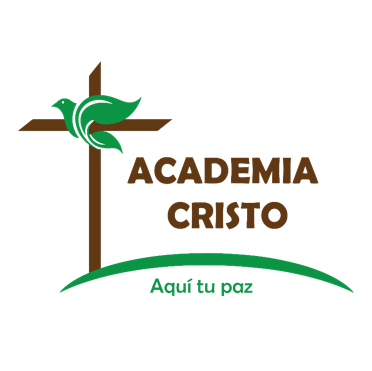 La Biblia: Una Nación CaídaAcademia Cristo – Discipulado UnoDescripción del cursoSean bienvenidos a nuestro curso Una Nación Caída. En este curso veremos la triste historia de la idolatría del Pueblo de Dios que no siempre siguió a su Padre Celestial. Recordamos que nosotros creyentes también pertenecemos al Pueblo de Dios por fe en Cristo, y nosotros también hemos fallado en palabra, meditación y acción cómo los de Israel y Judá. Es verdad que las consecuencias del pecado son sumamente tristes.¡Pero no paramos allá en la oscuridad! En este curso contemplaremos el asombroso amor y fidelidad del Señor. Él guarda sus promesas y mantiene viva la esperanza de su pueblo. Veremos cómo Él siga preparando el escenario a lo largo del Antiguo Testamento para la llegada del Salvador Jesucristo. Y de la misma manera, Dios es fiel a nosotros. Nos rescató. Nos libró del pecado y del diablo. Y nos guía al cielo dónde estaremos con Él para siempre. 1 Pedro 2:9-10 Pero ustedes son linaje escogido, sacerdocio real, nación santa, pueblo adquirido por Dios, para que anuncien los hechos maravillosos de aquel que los llamó de las tinieblas a su luz admirable. Antes, ustedes no eran un pueblo; ¡pero ahora son el pueblo de Dios!; antes no habían sido compadecidos, pero ahora ya han sido compadecidos. Este curso fue diseñado con el fin de prepararlos para leer la Biblia en una forma Cristocéntrica. Mientras leemos historias clave sobre el pueblo de Dios en el Antiguo Testamento, practicaremos el método de las Cuatro “C” que nos ayudará a comprender mejor lo que estamos leyendo y que nos enfocará siempre en Cristo y la historia grande de todo la Biblia, la historia de salvación. Enfocaremos especialmente en las preguntas de “Considerar” para augmentar nuestras habilidades de comprensión lectora. Mi oración es que Dios nos enseñe por medio de su Palabra, y que Dios obra nuestros ojos para ver, entender y compartir su gran plan de salvación para un pueblo infiel, o sea, para nosotros. Objetivos del cursoLeeremos historias clave de la segunda mitad de la historia de Israel en el Antiguo Testamento utilizando el método de las Cuatro “C”: Captar, Contar, Considerar, Consolidar.Explicaremos la importancia del tercer paso de las 4 C— “Considerar” en entender y enseñar una historia bíblica. Describiremos como creyentes pertenecen al Pueblo de Dios y el afecto de esta realidad en nuestra vida diaria. Proyecto FinalEl proyecto final incluye tres partes. Parte 1 y 2 es profundizar el tercer paso de las 4 C - “Considerar”. Los estudiantes van a estudiar una historia bíblica (Daniel 3), contestar las preguntas de Considerar y enviar un audio al profesor explicando porque es importante el paso de Considerar antes de aplicar la historia y antes de enseñar la historia a otros.  Parte 2 es describir como creyentes pertenecen al Pueblo de Dios en el afecto de esta realidad en la vida diaria. Esquema del cursoEl curso consta de 8 lecciones con períodos de clases en vivo que duran aproximadamente una hora cada una. Las tareas generalmente incluyen un video, una lectura de la Biblia y algunas preguntas. Las tareas están creadas para ayudar a ustedes a prepararse para la próxima sesión en vivo y contienen información valiosa y necesaria para completar el curso con éxito. Cada clase comenzará con un saludo y una oración. Es muy importante participar tanto como pueden. Termine la clase revisando la tarea para la siguiente clase, concluyendo con una oración o bendición. Estudiantes siempre están invitados quedar después de las clases si tienen más preguntas, dudas o comentarios. Lección 1: Elías y la Viuda de Sarepta(1 Reyes 17)La Biblia: Una Nación CaídaAntes de la primera clase en vivo, el docente hará lo siguiente en el grupo de WhatsApp: 1. Compartir un video personal de bienvenido al curso.2. Compartir las instrucciones para conectarse, el horario para la clase en vivo y el plan de estudios (el plan de estudios se encuentra en páginas 1-2 de este documento)  3. Compartir la tarea para Lección 1. Ver el siguiente video de instrucción: https://www.youtube.com/watch?v=d1mbgMjob4I Lea la historia de 1 Reyes 17 en sus Biblias En una escala de 1 al 5 (siendo 1 completamente incómodo y 5 extremadamente cómodo), ¿Qué tan cómodo se siente leyendo una historia bíblica solo? Explica por qué elegiste este número.  Material extraSe invita al profesor@ a usar este material adicional para prepararse mejor para la clase, para responder a posibles preguntas de los estudiantes o para compartir con estudiantes avanzados. 1. “La Biblia Popular: 1, 2 Reyes” en el sitio de Academia Cristo. Te ayuda en entender las Escrituras con muchas ayudas del fondo histórico, geografía y explicaciones de la palabra. https://welsprod.blob.core.windows.net/media/media/academiacristo/pdf-content/biblioteca%20teólogica/bibliapopular09-1y2reyes.pdfLección 2: Elías y Los Profetas de Baal(1 Reyes 18:16-19:2)La Biblia: Una Nación CaídaAntes de la clase en vivo, el docente compartiré la siguiente tarea en el grupo de WhatsApp:1. Ver el siguiente video de instrucción: https://www.youtube.com/watch?v=9D3tDIceJec2. Leer la historia de 1 Reyes 18:16-19:2 3. ¿Cuáles son algunos ejemplos bíblicos de Dios mostrando su poder abiertamente? Material extraSe invita al profesor@ a usar este material adicional para prepararse mejor para la clase, para responder a posibles preguntas de los estudiantes o para compartir con estudiantes avanzados. 1. Compartir el siguiente cuadro del libro “Fondo Bíblico” por Dr. Glen Thompson, p.95, encontrado en el sitio web. Baal y Asera; Elías y Eliseo; Reino dividido https://welsprod.blob.core.windows.net/media/media/academiacristo/pdf-content/biblioteca%20teólogica/fondobiblico.pdf2. Baal y AseraEl rey Acab “hizo lo malo ante los ojos de Jehová, más que todos los que reinaron antes de él”. Por medio del matrimonio llegó a ser una sola carne con una mujer pagana llamada Jezabel, hija de Et-baal. Eso hace que Jezabel sea la hermana (o por lo menos una pariente cercana) de la reina Dido (llamada también Elisa de Tiro), la fundadora de Cartago. La idolatría que practicaba Dido tiene similitudes con la que practicaba Jezabel (vea 2 Reyes 23:4-14). Uno de los dioses de Jezabel tenía el nombre de Baal. Ya desde los días de los jueces, el pueblo de Israel había empezado a servir a Baal. La palabra “baal” simplemente significa “señor”, pero al Baal que se menciona aquí se le consideraba el dios que enviaba la lluvia y hacía que los cultivos dieran sus cosechas. Los adoradores de Baal participaban en un tipo de fornicación sagrada, en su templo, para adorarlo como la fuente de la vida. En ocasiones el pueblo ofrecía hasta a sus hijos como holocaustos a Baal (Jeremías 19:5). O sea, el hecho de que Elías le oró a Dios que no lloviera durante 3.5 años también fue para dar testimonio de que Dios es el Dios Todopoderoso, incluso de la lluvia.  Otra diosa era Asera. Una Asera era un poste de madera sobre el que se tallaba el símbolo de la diosa. Se creía que Asera era la hermana y la esposa de Baal. Ella era la diosa de la fertilidad, la diosa de la pasión, que también era adorada mediante un tipo de prostitución sagrada (La Biblia Popular 1,2 Reyes p.116).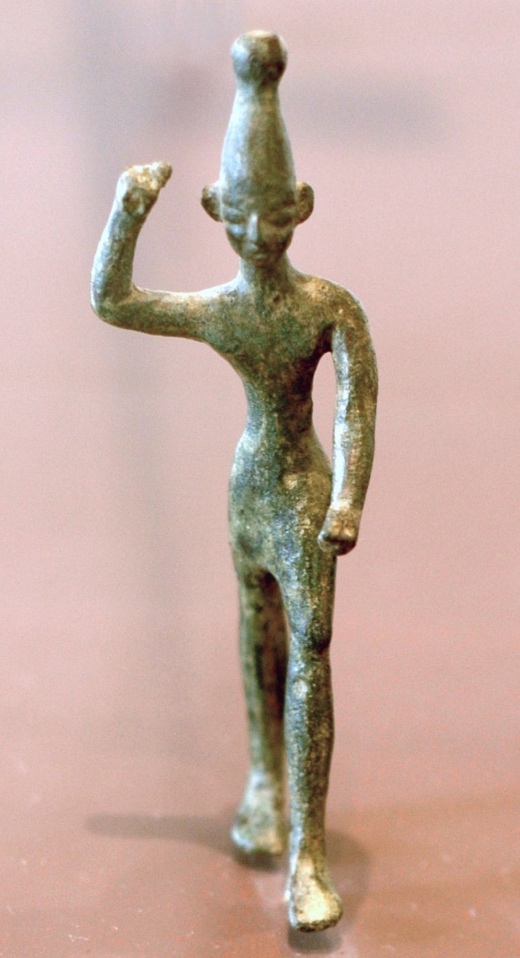 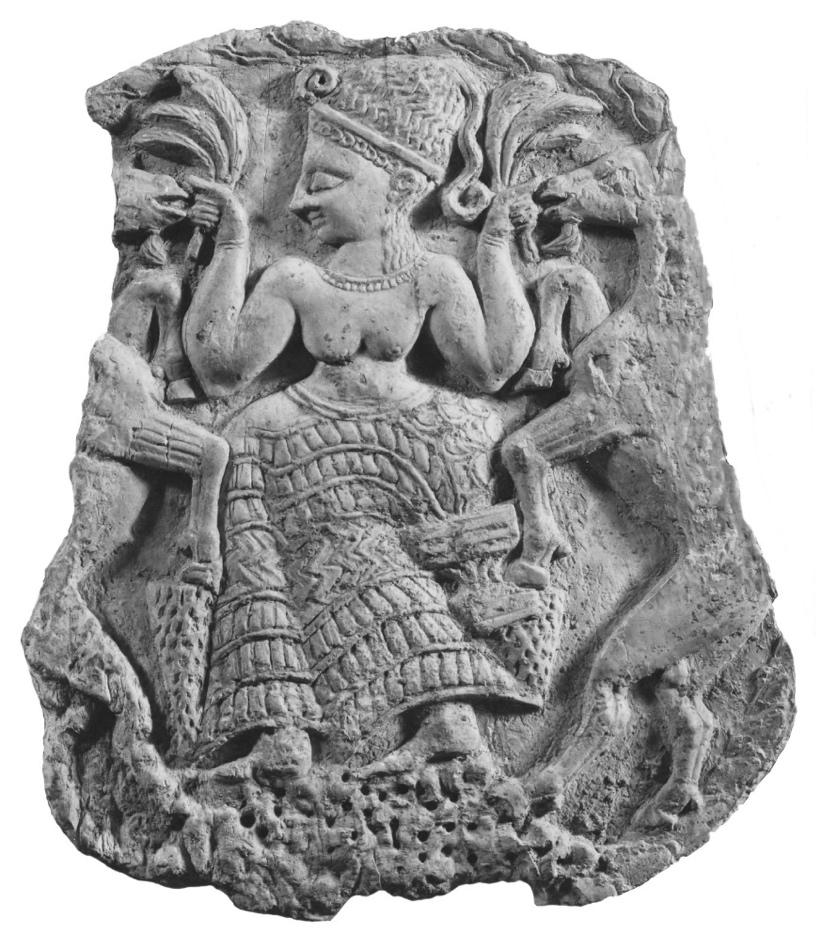 Ilustración - Baal									Ilustración -Asera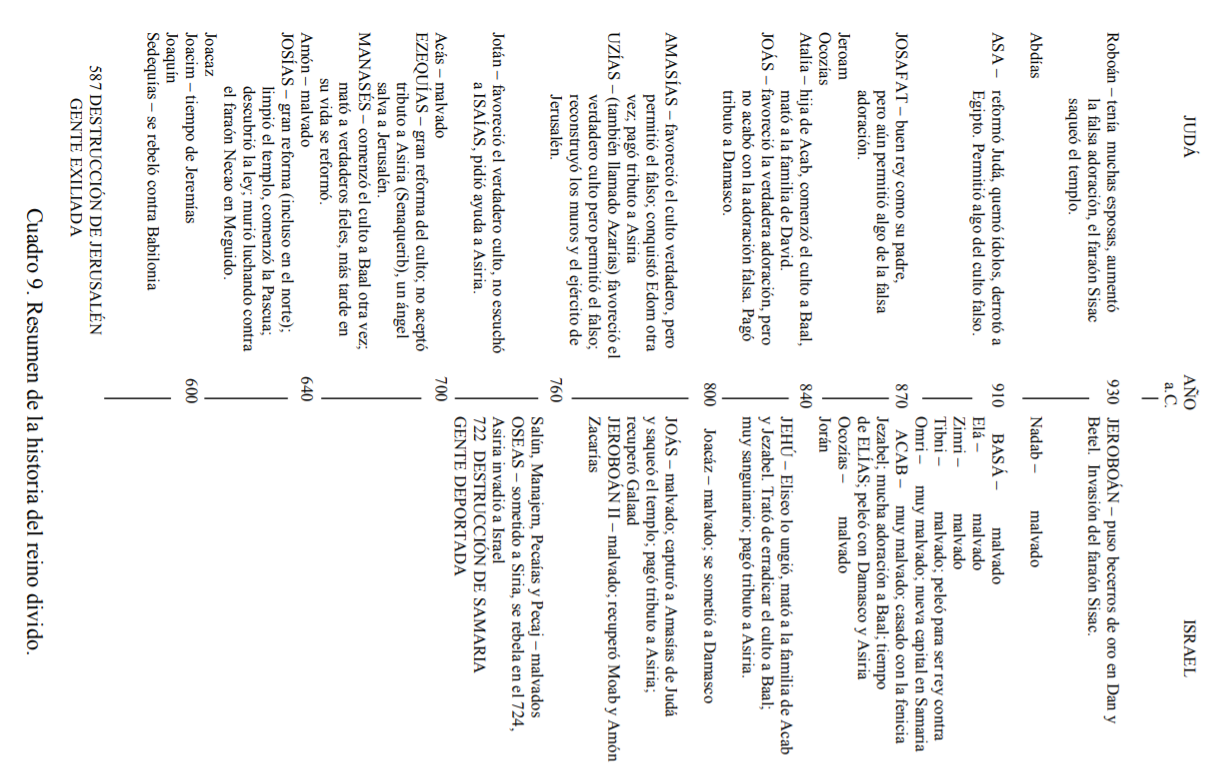 Lección 3: El Rey Ezequías y el Profeta Isaías(2 Reyes 18 y 19)La Biblia: Una Nación CaídaAntes de la clase en vivo, el docente compartiré la siguiente tarea en el grupo de WhatsApp:1. Ver el siguiente video de instrucción: https://www.youtube.com/watch?v=n143iW_M9Uc 2. Leer la historia de 2 Reyes 18 y 193. ¿Qué es un profeta en el Antiguo Testamento? Material extraSe invita al profesor@ a usar este material adicional para prepararse mejor para la clase, para responder a posibles preguntas de los estudiantes o para compartir con estudiantes avanzados. 1. “La Biblia Popular: 1, 2 Reyes” en el sitio de Academia Cristo. Te ayuda en entender las Escrituras con muchas ayudas del fondo histórico, geografía y explicaciones de la palabra. https://welsprod.blob.core.windows.net/media/media/academiacristo/pdf-content/biblioteca%20teólogica/bibliapopular09-1y2reyes.pdf2. La revelación continua: ¿Es bíblica?https://docs.google.com/document/d/14wmqeLfnCnGGqIgFbdIVRENqpEO80IyK/edit?usp=sharing&ouid=108572689019122961947&rtpof=true&sd=true Lección 4: Jeremías y la Caída de Jerusalén (Jeremías 36-37, 2 Reyes 25:1-21)La Biblia: Una Nación CaídaAntes de la clase en vivo, el docente compartiré la siguiente tarea en el grupo de WhatsApp:1. Ver el siguiente video de instrucción: https://www.youtube.com/watch?v=2v78aychW-Y 2. Leer la historia de Jeremías capítulos 36 y 37, 2 Reyes 25:1-21.Material extraSe invita al profesor@ a usar este material adicional para prepararse mejor para la clase, para responder a posibles preguntas de los estudiantes o para compartir con estudiantes avanzados. 1. “La Biblia Popular: 1, 2 Reyes” en el sitio de Academia Cristo. Te ayuda en entender las Escrituras con muchas ayudas del fondo histórico, geografía y explicaciones de la palabra. https://welsprod.blob.core.windows.net/media/media/academiacristo/pdf-content/biblioteca%20teólogica/bibliapopular09-1y2reyes.pdf2. “La Biblia Popular: Jeremías y Lamentaciones” en el sitio de Academia Cristo. Te ayuda en entender las Escrituras con muchas ayudas del fondo histórico, geografía y explicaciones de la palabra.https://welsprod.blob.core.windows.net/media/media/academiacristo/pdf-content/biblioteca%20teólogica/bibliapopular20-jeremiaslamentaciones.pdf Lección 5: Daniel en el Foso de los Leones (Daniel 6)La Biblia: Una Nación CaídaAntes de la clase en vivo, el docente compartiré la siguiente tarea en el grupo de WhatsApp:1. Ver el siguiente video de instrucción: https://www.youtube.com/watch?v=U6CbMpOMngI 2. Leer la historia de Daniel 6 en sus Biblias. 3. Escribir las respuestas a las preguntas de Considerar. Vamos a usarlas en una actividad durante la lección en vivo. ¿Quiénes son los personajes de esta historia? ¿Cuáles son los objetos de esta historia? ¿Dónde ocurrió la historia? ¿Cuándo ocurrió la historia? ¿Cuál es el problema?¿Se soluciona el problema? Material extraSe invita al profesor@ a usar este material adicional para prepararse mejor para la clase, para responder a posibles preguntas de los estudiantes o para compartir con estudiantes avanzados. 1. Aquí tienen una canción original de Iglesia Luterana Cristo que alaba a Dios Poderoso por haber salvado a Daniel… y a nosotros también:  https://www.academiacristo.com/Musica/Dios-poderoso-rescato-a-Daniel2. Aquí les encargamos La Biblia Popular para el libro de Daniel.  Vienen explicaciones, mapas, etc., para el libro de Daniel.  https://www.academiacristo.com/La-biblia-popular-y-comentarios-biblicos3. El Exilio en BabiloniaLos Babilonios conquistaron Jerusalén.  A muchos se los llevaron como cautivos a Babilonia.  Estas instrucciones Dios les dio por medio del profeta Jeremías:Jeremías 29:4-11 «Así ha dicho el Señor de los ejércitos y Dios de Israel, a todos los cautivos que permití que fueran llevados de Jerusalén a Babilonia: 5 “Construyan casas, y habítenlas; planten huertos y coman de sus frutos. 6 Cásense, y tengan hijos e hijas; den mujeres a sus hijos, y maridos a sus hijas, para que tengan hijos e hijas; y multiplíquense allá. ¡No se reduzcan en número! 7 Procuren la paz de la ciudad a la que permití que fueran llevados. Rueguen al Señor por ella, porque si ella tiene paz, también tendrán paz ustedes.” 10 »Así ha dicho el Señor: “Cuando se cumplan los setenta años de Babilonia, yo iré a visitarlos, y les cumpliré mi promesa de hacerlos volver a este lugar. 11 Sólo yo sé los planes que tengo para ustedes. Son planes para su bien, y no para su mal, para que tengan un futuro lleno de esperanza.”—Palabra del Señor.Los judíos exiliados hicieron caso.  Prosperaron, pero aun así anhelaban regresar a su tierra. Había muchos cambios para ellos.  El arameo empezó a ser la lengua más común (en lugar del hebreo puro).  Daniel y Esdras fueron escritos, una parte en hebreo, y otra parte en arameo.  (Daniel 2:4—7:28; Esdras 4:8—6:18 están en arameo)La ciudad de Babilonia ya tenía más de mil años en ese entonces.  Ocupaba los dos lados del río Éufrates.  Tenía muros protectores.  El zigurat era el templo al dios principal de Babilonia, Marduk.¿Han escuchado de los Jardines Colgantes de Babilonia?  Se consideran una de las Siete Maravillas del Mundo Antiguo.  Los babilonios eran conocidos por su sabiduría, astronomía, y conocimiento científico.  Daniel y sus tres amigos también fueron preparados como “magos” o sabios.  Es muy posible que, por medio de Daniel y otros exiliados, los babilonios y los persas llegaron a conocer las profecías del Mesías.  De esta forma puede ser que los magos, procedentes del oriente, hayan reconocido la señal de una nueva estrella como la señal del nacimiento del Salvador más de quinientos años después.(Lección 23, Fondo Bíblico por Dr. Glen Thompson, disponible aquí: https://cristopalabradevida.com/fondo-biblico/)4. Los cristianos y el gobierno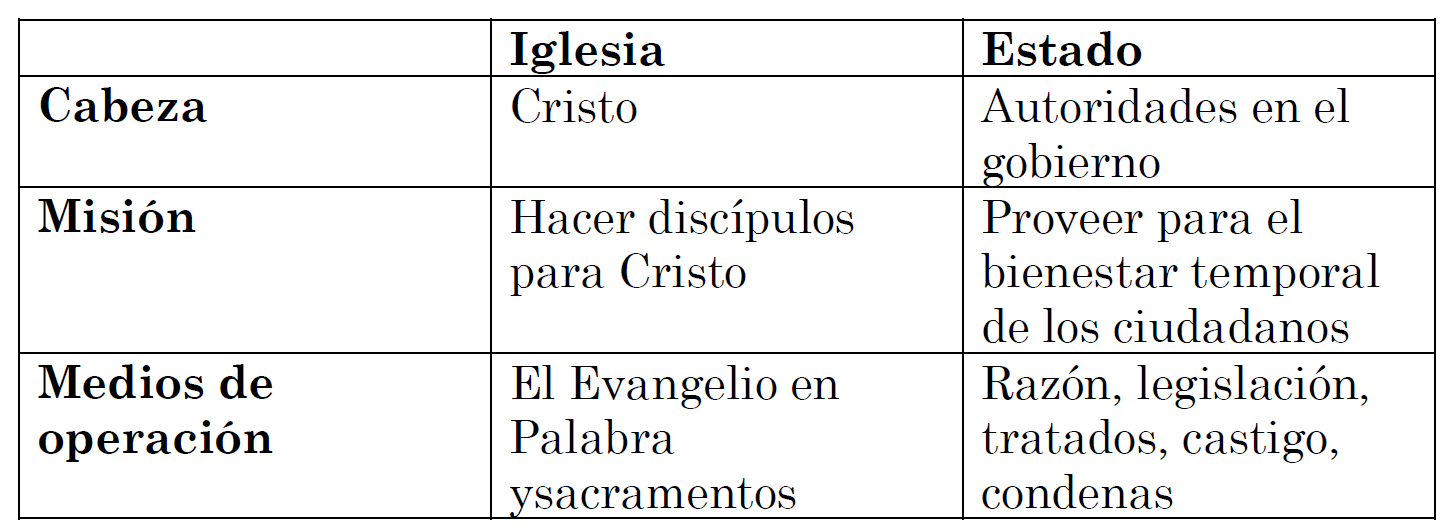 En esta historia Daniel, un creyente fiel, trabajaba en gobierno en una nación pagana.  Hoy en día, ¿pueden los creyentes servir en gobierno? La iglesia y el estado (gobierno civil) tienen diferentes cabezas, misiones, y medios de operación.Sí, es posible que sus trabajos se mezclen en algunos puntos (cuidar a los pobres, enfermos, ancianos, y huérfanos, la educación serían unos ejemplos). Pero no hay que confundir el asunto.  Oraremos por los gobernantes, sin importar lo buenos o malos que sean (1 Timoteo 2).Le debemos respeto (e impuestos) al gobierno (“den al César lo que es del César”).Las leyes del gobierno se nos aplican a nosotros. Solo si piden que pequemos vamos a desobedecer las leyes. (Romanos 13)Los cristianos se pueden involucrar en la política; su motivo será el deseo de servir a los conciudadanos en respuesta al amor de Dios por nosotros. Las Confesiones Luteranas dicen: Respecto al estado y al gobierno civil se enseña que toda autoridad en el mundo, todo gobierno ordenado y las leyes fueron creados e instituidos por Dios para el buen orden. Se enseña que los cristianos, sin incurrir en pecado, pueden tomar parte en el gobierno y en el oficio de príncipes y jueces; asimismo, decidir y sentenciar según las leyes imperiales y otras leyes vigentes, castigar con la espada a los malhechores, tomar parte en guerras justas, comprar y vender, prestar juramento cuando se exija, tener propiedad, contraer matrimonio; etc. (Confesión de Augsburgo Artículo XVI: 1,2)Lección 6: EsterEster 4:15-5:9; 7:1-8:12La Biblia: Una Nación CaídaAntes de la clase en vivo, el docente compartiré la siguiente tarea en el grupo de WhatsApp:1. Ver el siguiente video de instrucción: https://www.youtube.com/watch?v=9CK7nzy8tDo 2. Leer la historia de Ester en sus Biblias, enfocando especialmente en Ester 4:15-5:9; 7:1-8:12 3. Escribir una definición para la palabra “interceder.” Material extraSe invita al profesor@ a usar este material adicional para prepararse mejor para la clase, para responder a posibles preguntas de los estudiantes o para compartir con estudiantes avanzados. 1. El Calendario JudíoCon el éxodo de Egipto, Dios ordenó a las 12 tribus cambiar su calendario.  El mes del éxodo debía contarse ahora como el primer mes del año nuevo (Éx. 12:1-2). Este mes se llamaba abib o nisán. Comenzaba justamente antes de que empezara la primavera y variaba ligeramente de un año a otro porque el calendario hebreo se basaba en la salida de la luna. Cada ciclo de la luna de 28 o 29 días formaba un mes hebreo. Así su calendario anual tenía doce meses de 28 o 29 días (y como a la mitad del tiempo un "salto" de trece meses).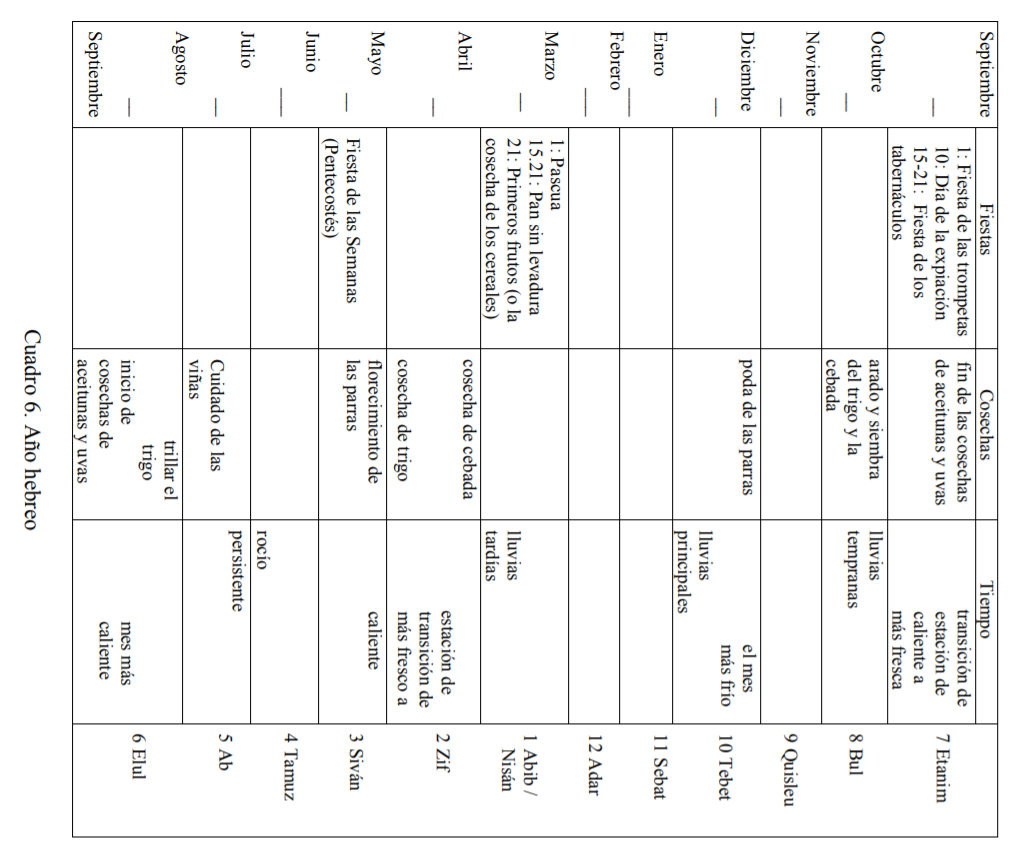 La columna izquierda del cuadro muestra las fiestas religiosas principales de Israel. En el día 14 del primer mes (abib o nisán) se celebraba la gran fiesta de la Pascua, seguida inmediatamente por la fiesta de los Panes sin levadura que duraba del 15 al 21 del mismo mes (Lv 23:4-8). El día último de la fiesta Israel llevaba una ofrenda especial para el Señor de las primeras espigas que recogía de la cosecha (Lv 23:9-14). Siete semanas o cincuenta días más tarde Israel celebraba la fiesta de las Semanas (Lv 23:15-21). En el tiempo del Nuevo Testamento a esta fiesta se le llamaba Pentecostés (de la palabra griega para cincuenta, ya que se celebraba cincuenta días después de la última fiesta (Hch 2:1). Esta fiesta celebraba la cosecha de cereales, que caía a fines del tercer mes, siván (a principios de junio). Se daba las gracias por la cosecha de cereales y el pueblo recordaba la ley de Moisés. La última serie de fiestas era en el séptimo mes (en septiembre y octubre). A principios del mes estaba la fiesta de las Trompetas, que se celebraba a principios del año agrícola (Lv 23:23-25). En el día 10 del mismo mes había el gran día de la Expiación (Yom Kipur), cuando el sumo sacerdote entraba al Lugar Santísimo para expiar los pecados del pueblo (Lv 23.16-32). Luego seguía la fiesta de los Tabernáculos, que duraba del 15 al 21 del mes séptimo. Durante este período la gente vivía en tiendas para recordar el éxodo de Egipto (Lv 23.33-43). Esta última fiesta también se llamaba la fie	sta de la Cosecha porque se celebraba al final de la cosecha de uvas y aceitunas (Éx 23:16). Una vez más los hijos de Israel debían dar gracias al Señor por todas las bendiciones en los campos y rebaños que les había otorgado.La Fiesta de Purim no aparece en el cuadro, pero a mediados del mes de adar (el último mes en el calendario hebreo), conmemoran la salvación que Dios les dio en los días de Ester.Lea Colosenses 2:16-17. ¿A cuál propósito servían el sábado, las fiestas, y las regulaciones sobre la comida? ¿Por qué nosotros, los cristianos ya no seguimos las leyes del Antiguo Testamento sobre la adoración?Lección 7: EsdrasEsdras 1:1-5; 7:1-6 y Nehemías 8:1-12La Biblia: Una Nación CaídaAntes de la clase en vivo, el docente compartiré la siguiente tarea en el grupo de WhatsApp:1. Ver el siguiente video de instrucción: https://www.youtube.com/watch?v=jLbPOvdUfxE 2. Leer las historias de Esdras 1:1-5; 7:1-6 y Nehemías 8:1-12 en sus Biblias. Material extraSe invita al profesor@ a usar este material adicional para prepararse mejor para la clase, para responder a posibles preguntas de los estudiantes o para compartir con estudiantes avanzados. 1. Lean el libro de Hageo, otro profeta de la misma época.  Se detuvo la reconstrucción del templo por un tiempo.  Lean este libro para descubrir el por qué.  ¿Cuándo utilizarías este libro para animar al pueblo de Dios? 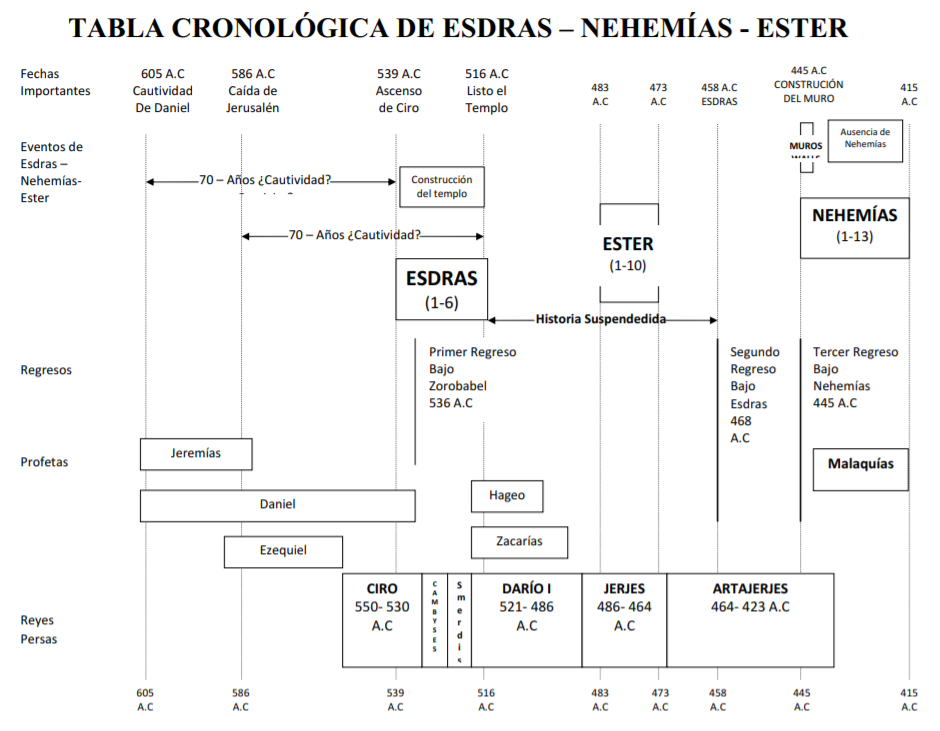 Lección 8: Nehemías reconstruye las murallasNehemías 1–4:16 y 6:15-16La Biblia: Una Nación CaídaAntes de la clase en vivo, el docente compartiré la siguiente tarea en el grupo de WhatsApp:1. Ver el siguiente video de instrucción: https://www.youtube.com/watch?v=ZkgBK8vYFpk 2. Leer la historia de Nehemías 1:1-4:16 y 6:15-16. (Presenta atención especial a los siguientes partes: Nehemías 1:1-4 y 1:11; Nehemías 2; Nehemías 3:1-2; Nehemías 4:1-16; Nehemías 6:15-16)Material extraSe invita al profesor@ a usar este material adicional para prepararse mejor para la clase, para responder a posibles preguntas de los estudiantes o para compartir con estudiantes avanzados. 1. El periodo IntertestamentarioAl periodo entre el último profeta del Antiguo Testamento (Malaquías) y la llegada de Cristo se le llama, “El Periodo Intertestamentario.”  (400 a.C. - 1 a.C.) En este tiempo se escribieron los doce libros apócrifos. La palabra apócrifo significa "escondido" porque estaban "escondidos" entre los libros del Antiguo y Nuevo Testamento. Todas las iglesias reconocen a los apócrifos como literatura tradicional religiosa judía, pero no todas las iglesias reconocen que esos libros sean iguales a los 39 y 27 libros inspirados del Antiguo y Nuevo Testamento.  Son interesantes.  Se puede aprender algo de la historia entre el Antiguo y el Nuevo Testamento.  No obstante, es evidente que no son libros inspirados. NO SON PALABRA DE DIOS Los griegosDurante este periodo Alejandro Magno y el imperio griego/macedonio derrotó al reino Persa y expandió su imperio.  Hasta Israel llegó a estar bajo su control.  Su reinado fue de 336 a 323 a.C.   La cultura griega se difundió (helenismo) y el griego koiné (griego común) llegó a ser la lengua internacional.  Por consiguiente, el Nuevo Testamento sería escrito en griego.  En 167 a.C. un rey griego profanó el templo de Dios, sacrificando un cerdo allí en el altar a los dioses paganos.  Los judíos, bajo el liderazgo de la familia de los Macabeos, pelearon para liberar a Israel.  Lograron obtener control de la ciudad de Jerusalén, y purificaron el templo.  Desde entonces, los judíos celebran con la fiesta llamada “Janucá.”  Los romanos empezaron a controlar Israel unos 60 años antes del nacimiento de Cristo.  (Este tema se tratará en otro curso).TemaObjetivos1Elías y la Viuda de Serepta1 Reyes 171. Presentarnos2. Identificar el propósito y los objetivos del curso3. Usar el método de las Cuatro “C” para leer y entender 1 Reyes 172Elías y los Profetas de Baal1 Reyes 18:16-19:21. Usar el método de las Cuatro “C” para leer y entender 1 Reyes 18:16-19:2)2. Repasar el método de las 4 “C” 3. Describir el Proyecto Final 3El Rey Ezequías y el Profeta Isaías2 Reyes 18 y 191. Usar el método de las Cuatro “C” para leer y entender 2 Reyes 18 y 19.2. Ver las diferencias en la profecía en el Antiguo Testamento y Nuevo Testamento. 4Jeremías y la Caída de JerusalénJeremías 36-37, 2 Reyes 25:1-211. Usar el método de las 4 “C” para leer y entender Jeremías 36-37; 2 Reyes 25:1-212. Identificar por qué el paso Consolidar viene DESPUÉS del paso Considerar5Daniel en el Foso de los LeonesDaniel 61. Usar el método de las 4 “C” para leer y entender Jeremías 36-37; 2 Reyes 25:1-212. Practicar el paso de “Considerar” en grupos pequeños6EsterEster 4:15-5:9, 7:1-8:121. Usar el método de las 4 “C” para leer y entender Ester 4:15-5:9; 7:1-8:122. Presentar el propósito de Academia Cristo7Esdras Esdras 1:1-5; 7:1-6; Nehemías 8:1-121. Usar el método de las 4 “C” para leer y entender Esdras 1:1-5; 7:1-6 y Nehemías 8:1-12.2. Explicar el proyecto final del curso8Nehemías reconstruye las murallasNehemías 1-4:16; 6:15-161. Usar el método de las 4 “C” para leer y entender Nehemías 1-4:16; 6:15-162. Describir como pertenecemos al Pueblo de Dios y el afecto de esta realidad en nuestra vida diaria. HoraContenido y Método15 minSaludos Pida a los estudiantes que compartan lo siguiente. Si hay demasiados estudiantes, puede pedirles que escriban sus respuestas en el chat. 1. Nombre2. Ubicación3. ¿Qué es lo que esperas aprender en esta clase? Saludo del profesor@Toma un momentito para compartir información personal. Bienvenida Después de los saludos personales, se puede compartir la siguiente bienvenida al curso:Que sean muy bienvenidos a este curso: Una Nación Caída. En 8 lecciones basados en historias del Antiguo Testamento, veremos un gran contraste entre la infidelidad del pueblo Israel y la constante fidelidad del Señor. También veremos que aun en momentos de dura disciplina, las promesas del Padre siguen firmes. Hoy día, enfocaremos en una historia del profeta Elías. En los tiempos de Elías, el reino de Israel se había dividido en dos: Israel en el norte y Judá en el sur. A pesar del cuidado y amor de Dios para con su pueblo, los reyes de Israel no se mantenían fieles a él y no oyeron el mensaje de Dios por Elías. Hoy veremos como Elías se sentía solo en su ministerio, pero Dios nunca abandonó a Elías. Dios en su amor protegió a su profeta proveyendo para sus necesidades y dándole aliento con sus promesas. Aun cuando vivimos en un mundo pecador que nos da la espalda, Dios es fiel y nos preserva en la fe atreves de su Palabra. También provee para nuestras necesidades físicas. Cómo tu maestro (a), oro la Palabras de Salmo 19:14: Sean, pues, aceptables anti ti mis palabras y mis pensamientos, oh Señor, roca mía y redentor mío. 2 minOración Hermanos, empezaremos con una oración Padre celestial, somos tentados a caminar un camino ancho y fácil que muchos siguen alejándose de ti hacia la destrucción. Pero nosotros recordamos que tu Hijo eterno y nuestro Salvador Jesús nos enseñó que solamente él es el camino, la verdad y la vida. Mantennos en ese camino estrecho. Protégenos y bendiciones a través de tu gracia para permanecer fieles a ti, como protegiste y bendijiste a Elías. Amén. 3 minObjetivos Presentar los objetivos de la Lección 1. Debido a que el objetivo uno ya se logró, ahora nos centraremos en el objetivo 2: ¿cuál es el enfoque de este curso? Lección 1: Jesús Perdona PecadosPresentarnosIdentificar el propósito y los objetivos del cursoUsar el método de las Cuatro “C” para leer y entender 1 Reyes 1710 minUna Nación Caída Objetivo 2: Identificar el propósito y los objetivos del cursoDescripción del cursoSean bienvenidos a nuestro curso Una Nación Caída. En este curso veremos la triste historia de la idolatría del Pueblo de Dios que no siempre siguió a su Padre Celestial. Recordamos que nosotros creyentes también pertenecemos al Pueblo de Dios por fe en Cristo, y nosotros también hemos fallado en palabra, meditación y acción cómo los de Israel y Judá. Es verdad que las consecuencias del pecado son sumamente tristes.¡Pero no paramos allá en la oscuridad! En este curso contemplaremos el asombroso amor y fidelidad del Señor. Él guarda sus promesas y mantiene viva la esperanza de su pueblo. Veremos cómo Él siga preparando el escenario a lo largo del Antiguo Testamento para la llegada del Salvador Jesucristo. Y de la misma manera, Dios es fiel a nosotros. Nos rescató. Nos libró del pecado y del diablo. Y nos guía al cielo dónde estaremos con Él para siempre. 1 Pedro 2:9-10 Pero ustedes son linaje escogido, sacerdocio real, nación santa, pueblo adquirido por Dios, para que anuncien los hechos maravillosos de aquel que los llamó de las tinieblas a su luz admirable. Antes, ustedes no eran un pueblo; ¡pero ahora son el pueblo de Dios!; antes no habían sido compadecidos, pero ahora ya han sido compadecidos. Este curso fue diseñado con el fin de prepararlos para leer la Biblia en una forma Cristocéntrica. Mientras leemos historias clave sobre el pueblo de Dios en el Antiguo Testamento, practicaremos el método de las Cuatro “C” que nos ayudará a comprender mejor lo que estamos leyendo y que nos enfocará siempre en Cristo y la historia grande de todo la Biblia, la historia de salvación. Enfocaremos especialmente en las preguntas de “Considerar” para augmentar nuestras habilidades de comprensión lectora. Mi oración es que Dios nos enseñe por medio de su Palabra, y que Dios obra nuestros ojos para ver, entender y compartir su gran plan de salvación para un pueblo infiel, o sea, para nosotros. Objetivos del cursoLeeremos historias clave de la segunda mitad de la historia de Israel en el Antiguo Testamento utilizando el método de las Cuatro “C”: Captar, Contar, Considerar, Consolidar.Explicaremos la importancia del tercer paso de las 4 C— “Considerar” en entender y enseñar una historia bíblica. Describiremos como creyentes pertenecen al Pueblo de Dios y el afecto de esta realidad en nuestra vida diaria. Encuesta Comparte la siguiente encuesta En una escala de 1 al 5, ¿qué tan cómodo se siente leyendo una historia bíblica del Antiguo Testamente solo? Completamente incómodoincómodo¡No sé! Nunca lo he intentado Cómodo Extremadamente cómodoProyecto FinalEl proyecto final incluye tres partes. Parte 1 y 2 es profundizar el tercer paso de las 4 C - “Considerar”. Los estudiantes van a estudiar una historia bíblica (Daniel 3), contestar las preguntas de Considerar y enviar un audio al profesor explicando porque es importante el paso de Considerar antes de aplicar la historia y antes de enseñar la historia a otros.  Parte 2 es describir como creyentes pertenecen al Pueblo de Dios en el afecto de esta realidad en la vida diaria. Esquema del curso Compartir la gráfica de los temas de casa lecciónEl curso consta de 8 lecciones con períodos de clases en vivo que duran aproximadamente una hora cada una. Las tareas generalmente incluyen un video, una lectura de la Biblia y algunas preguntas. Las tareas están creadas para ayudar a ustedes a prepararse para la próxima sesión en vivo y contienen información valiosa y necesaria para completar el curso con éxito. Cada clase comenzará con un saludo y una oración. Es muy importante participar tanto como pueden. Termine la clase revisando la tarea para la siguiente clase, concluyendo con una oración o bendición. Estudiantes siempre están invitados quedar después de las clases si tienen más preguntas, dudas o comentarios. 5 minObjetivos Repasar los objetivos de la Lección 1. Debido a que el objetivo uno y dos ya se lograron, ahora nos centraremos en el objetivo 3: vamos a leer y entender 1 Reyes 17.Lección 1: Elías y la Viuda de Sarepta PresentarnosIdentificar el propósito y los objetivos del cursoUsar el método de las Cuatro “C” para leer y entender 1 Reyes 17Captar Un “Captar” es la introducción. Es algo interesante que capte la atención y los pone a pensar en el tema del día¿Cuándo fue un momento de necesidad en tu vida cuando Dios proveyó? Deje que los estudiantes compartan si desean y, luego, indicar que vamos a ver la provisión de Dios en la historia de hoy en 1 Reyes 17.5 minContar: Explique que ahora va a repasar la historia de 1 Reyes 17 y que demostrará como contar una historia bíblica. Deseamos que los oyentes sepan la historia. También deseamos contar la historia sin explicar, sin añadir comentarios, sin dar opiniones… Trate de tener la historia memorizada. Concéntrese en contar la historia con sus propias palabras, PERO asegúrese de que los detalles sean precisos. 1 Reyes 17 (Adaptado de Dios Habla Hoy) Acab ascendió al trono y reinó sobre Israel y Samaria 22 años. Acab hizo lo que ofende al Señor más que todos los reyes que se precedieron. Se casó con una extranjera y se dedicó a servir y alabar su dios Baal. Ahora bien, el profeta Elías, que era de Tisbé, de la región de Galaad, dijo a Acab: «¡Juro por el Señor, Dios de Israel, a quien sirvo, que en estos años no lloverá, ni caerá rocío hasta que yo lo diga!»Sus palabras son de juicio. Al pueblo pensaba que Baal enviaba la lluvia para los cultivos, y que su diosa de la fertilidad, Asera, hacía que: los cultivos se desarrollaran. Con el anuncio de Elías, comenzó una sequía que duró 3 años y medio.  (La Biblia Popular; Reyes; página 117) Por eso el Señor le dijo a Elías: «Vete de aquí, hacia el oriente, y escóndete en el arroyo Querit, que está al oriente del Jordán.  Allí podrás beber agua del arroyo, y he ordenado a los cuervos que te lleven comida.»Elías hizo lo que el Señor le ordenó, y fue y se quedó a vivir junto al arroyo Querit, al oriente del río Jordán. Y los cuervos le llevaban pan y carne por la mañana y por la tarde. El agua la bebía del arroyo. Pero al cabo de unos días el arroyo se secó, porque no llovía en el país.Elías y la viuda de SareptaEntonces el Señor le dijo a Elías: «Levántate y vete a la ciudad de Sarepta, en Sidón, y quédate a vivir allá. Ya le he ordenado a una viuda que allí vive, que te dé de comer.»Elías se levantó y se fue a Sarepta. Al llegar a la entrada de la ciudad, vio a una viuda que estaba recogiendo leña. La llamó y le dijo:—Por favor, tráeme en un vaso un poco de agua para beber.Ya iba ella a traérselo, cuando Elías la volvió a llamar y le dijo:—Por favor, tráeme también un pedazo de pan.Ella le contestó:—Te juro por el Señor tu Dios que no tengo nada de pan cocido. No tengo más que un puñado de harina en una tinaja y un poco de aceite en una jarra, y ahora estaba recogiendo un poco de leña para ir a cocinarlo para mi hijo y para mí. Comeremos, y después nos moriremos de hambre.Elías le respondió:—No tengas miedo. Ve a preparar lo que has dicho. Pero primero, con la harina que tienes, hazme una torta pequeña y tráemela, y haz después otras para ti y para tu hijo. Porque el Señor, Dios de Israel, ha dicho que no se acabará la harina de la tinaja ni el aceite de la jarra hasta el día en que el Señor haga llover sobre la tierra.La viuda fue e hizo lo que Elías le había ordenado. Y ella y su hijo y Elías tuvieron comida para muchos días.  No se acabó la harina de la tinaja ni el aceite de la jarra, tal como el Señor lo había dicho por medio de Elías.Algún tiempo después cayó enfermo el hijo de la viuda, y su enfermedad fue gravísima, tanto que hasta dejó de respirar. Entonces la viuda le dijo a Elías:—¿Qué tengo yo que ver contigo, hombre de Dios? ¿Has venido a recordarme mis pecados y a hacer que mi hijo se muera?—Dame acá tu hijo —le respondió él.Y tomándolo del regazo de la viuda, lo subió al cuarto donde él estaba alojado y lo acostó sobre su cama. Luego clamó al Señor en voz alta: «Señor y Dios mío, ¿también has de causar dolor a esta viuda, en cuya casa estoy alojado, haciendo morir a su hijo?»Y en seguida se tendió tres veces sobre el niño, y clamó al Señor en voz alta: «Señor y Dios mío, ¡te ruego que devuelvas la vida a este niño!»El Señor atendió a los ruegos de Elías, e hizo que el niño reviviera. Inmediatamente Elías tomó al niño, lo bajó de su cuarto a la planta baja de la casa y lo entregó a su madre, diciéndole:—¡Mira, tu hijo está vivo!Y la mujer le respondió:—Ahora sé que realmente eres un hombre de Dios, y que lo que dices es la verdad del Señor.10 minConsiderar Estas preguntas son muy útiles para estudiar cualquier historia bíblica, en un grupo o solo. Es la oración de Academia Cristo que ustedes las usen con sus propios familiares, conocidos y en un Grupo Sembrador (un grupo de evangelismo) un día. **CONSIDERAR es el enfoque del curso y el Proyecto Final. 1. ¿Quiénes son los personajes de esta historia? Acab (o Ajab) – Rey de Israel (v.1)Elías el tisbita que vivía en Galaad – profeta de Dios (v.1)El Señor, Dios de Israel (v.1)Los cuervos (v.6)La viuda y su hijo2. ¿Cuáles son los objetos de esta historia? El pan y carne; agua del arroyo; leña (v.6, 10)La puerta de la ciudad de Sarepta (v.10)Agua en un vaso y un bocado de pan (v. 10-11)La poca harina y unas gotitas de aceite que le quedaban (v.12)Vasijas, tinaja (v.16)La cama del hijo (v.19)3. ¿Dónde ocurrió la historia? ¿Samaria o Israel? V.1El arroyo de Querit frente al Río Jordán (v.2)Sarepta de Sidón (por la costa mediterránea); todavía hoy en día existe Sidón; y las ruinas da Sarepta se llaman Sarafand. Hoy en día es Líbano. (v.9)4. ¿Cuándo ocurrió la historia? Durante el reinado de Acab (entre 870 y 850 A.C.) 5. ¿Cuál es el problema? La incredulidad del Pueblo IsraelCon la sequía, Elías tiene que esconderse. No hay comida.El niño se enfermó y murió. 6. ¿Se soluciona el problema? Sí, Dios provee para Elías, (y para la viuda y su hijo) de manera milagrosa. Dios tiene poder sobre la muerte y permite que Elías lo resucite. 10 minConsolidar Estas preguntas son muy útiles para aplicar cualquier historia bíblica a la vida personal. Es la oración de Academia Cristo que ustedes las usen para aplicar ley y evangelio a tus vidas propias. 1. ¿Cuál es el punto principal de la historia? Mientras Dios reprendía al reino del norte de Israel por su idolatría, él protegía y bendecía el testimonio de su profeta fiel Elías. 2. ¿Qué pecado veo en esta historia y confieso en mi vida?Que a veces me gustaría unirme a la mayoría y abandonar al Dios verdadero. Dudo de su poder para proveer. Quiero que ser aceptado por mi gente, pero “ningún profeta es bien recibido en su propia tierra.” (Lucas 4:25-27). Solo quiero aceptar lo bueno de Dios y no las cosas difíciles. Que a veces estoy enojada con Dios cuando no recibo las bendiciones y milagros que yo quiero. No es extraña la respuesta de la viuda a la muerte de su hijo – enojada con Dios y su profeta, atormentaba. Preguntaba si la muerte de su hijo era el castigo de Dios por un pecado. Pero la Biblia nos asegura que Dios nunca castiga a su pueblo por los pecados que han cometido. “Ahora, pues, ninguna condenación hay para los que están en Cristo Jesús.” (Romanos 8:1). Pero hay una conexión directa entre el pecado y la muerte. La enfermedad y la muerte son recordatorios permanentes de que vivimos en un mundo pecador. 3. ¿En qué versos y palabras de esta historia veo el amor de Dios para conmigo? Dios protegió a su portavoz, dándole comida y agua y, después, apoyando su ministerio al levantar de la muerte al hijo de la viuda. Dios cuida a los suyos aun cuando el mundo los persigue. Dios provee para mí aun en tiempos difíciles. Por lo general Dios provee para su pubelo usando medios naturales, pero a veces prevee por milagros. Dios ama a los extranjeros. Ella no era israelita. Pero de todas las viudas, Dios mandó a Elías con ella. (Lucas 4:25-27)Dios promete levantarme a mí y a todos de entre los muertos en el último día. 4. ¿Qué pediré que Dios obre en mí para poner en práctica esta palabra de Dios?Dios quiere que vayamos a él en oración pidiendo que nos proteja y nos bendiga según su buena voluntad. Confiar en él, y sus promesas aun cuando no le halle lógicaCuando estamos en circunstancias difíciles tanto espiritualmente como en lo físico queremos reflexionar sobre las verdades de esta historia. Que tengo fe como Elías siguiendo la dirección de Dios, y fe como la viuda con el pan. La fe es “la convicción de lo que no se ve” (Hebreos 11:1; Lucas 4:26)5 minRepasar los objetivos de la lección y pide preguntas o comentarios. Lección 1: Elías y la Viuda de Sarepta PresentarnosIdentificar el propósito y los objetivos del cursoUsar el método de las Cuatro “C” para leer y entender 1 Reyes 172 minTarea para Lección 2Ver el video de Lección 2Lea la historia de 1 Reyes 18:16-19:2 en sus Biblias 5 minBendición u Oración y DespedidaHoraContenido y Método5 minSaludos Abre el curso 10 minutos antes para empezar con los saludos temprano. Bienvenida Después de saludos personales, se puede compartir una bienvenida a la lección:El Profeta Elías era un hombre fiel que confió en el Dios Verdadero, aunque el Pueblo de Dios lo había dejado por dioses falsos. Y Dios usó Elías para demostrar Su gloria y poder. Se manifestó cómo nuestro único y verdadero Salvador lleno de poder, gloria y verdad. Somos testigos también del soberano poder de Dios. Nadie puede tener victoria contra nosotros. Ni Satanás, ni el mundo, ni la carne pueden ganer la victoria final. Solo el Señor es Dios. Cómo tu maestro (a), oro la Palabras de Salmo 19:14: Sean, pues, aceptables anti ti mis palabras y mis pensamientos, oh Señor, roca mía y redentor mío. 2 minOración Hermanos, empezaremos con una oración Señor Dios, confieso que soy tentado a hacer dioses de mis posesiones, de otras personas y de santos en vez de temer, amar y confiar en ti sobre todas las cosas. Fortalece mi resolución de adorarte a ti solamente como el verdadero Dios y Salvador de mi alma. Ayúdame a dar un claro testimonio sobre Jesucristo, quien me salvó por su obediencia perfecta y sacrificio inocente. Él es el único camino al cielo. Amén. 3 minObjetivos Presentar los objetivos de la Lección 2. Lección 2: Elías y Los Profetas de Baal Usar el método de las Cuatro “C” para leer y entender 1 Reyes 18:16-19:2)Repasar el método de las 4 “C” Describir el Proyecto Final 5 minCaptar Un “Captar” es la introducción. Es algo interesante que capte la atención y los pone a pensar en el tema del díaNuestro Captar de hoy día está enfocada en el dios Baal. Baal El rey Acab “hizo lo malo ante los ojos de Jehová, más que todos los que reinaron antes de él”. Por medio del matrimonio llegó a ser una sola carne con una mujer pagana llamada Jezabel.Uno de los dioses de Jezabel tenía el nombre de Baal. Ya desde los días de los jueces, el pueblo de Israel había empezado a servir a Baal. La palabra “baal” simplemente significa “señor”, pero al Baal que se menciona aquí se le consideraba el dios que enviaba la lluvia y hacía que los cultivos dieran sus cosechas. Los adoradores de Baal participaban en un tipo de fornicación sagrada, en su templo, para adorarlo como la fuente de la vida. En ocasiones el pueblo ofrecía hasta a sus hijos como holocaustos a Baal (Jeremías 19:5). O sea, el hecho de que Elías le oró a Dios que no lloviera durante 3.5 años también fue para dar testimonio de que Dios es el Dios Todopoderoso, incluso de la lluvia.  10 minContar: Explique que ahora va a repasar la historia de 1 Reyes 18:16-19:2 y que demostrará como contar una historia bíblica. Deseamos que los oyentes sepan la historia. También deseamos contar la historia sin explicar, sin añadir comentarios, sin dar opiniones… Trate de tener la historia memorizada. Concéntrese en contar la historia con sus propias palabras, PERO asegúrese de que los detalles sean precisos. Reyes 18:16-19:2 (Adaptado de Dios Habla Hoy) (tres años después del último encuentro) El rey Acab fue a encontrarse con Elías. Cuando lo vio, le dijo: —¿Así que tú eres el que está trastornando a Israel?—Yo no lo estoy trastornando —contestó Elías—, sino tú y tu gente, por dejar los mandamientos del Señor y rendir culto a las diferentes representaciones de Baal. Manda ahora gente que reúna a todos los israelitas en el monte Carmelo, con los cuatrocientos cincuenta profetas de Baal y los cuatrocientos profetas de Aserá, a quienes Jezabel mantiene.Acab mandó llamar a todos los israelitas, y reunió a los profetas en el monte Carmelo. Entonces Elías, acercándose a todo el pueblo, dijo:—¿Hasta cuándo van a continuar ustedes con este doble juego? Si el Señor es el verdadero Dios, síganlo a él, y si Baal lo es, a él deberán seguirlo.El pueblo no respondió palabra. Y Elías continuó diciendo:—Yo soy el único profeta del Señor que ha quedado con vida, en tanto que de Baal hay cuatrocientos cincuenta profetas. Pues bien, que se nos den dos becerros, y que ellos escojan uno, y lo descuarticen y lo pongan sobre la leña, pero que no le prendan fuego. Yo, por mi parte, prepararé el otro becerro y lo pondré sobre la leña, pero tampoco le prenderé fuego. Luego ustedes invocarán a sus dioses, y yo invocaré al Señor, ¡y el dios que responda enviando fuego, ése es el Dios verdadero!—¡Buena propuesta! —respondió todo el pueblo.Entonces Elías dijo a los profetas de Baal:—Escojan uno de los becerros, y prepárenlo primero, ya que ustedes son muchos. Luego invoquen a su dios, pero no enciendan fuego.Así pues, ellos tomaron el becerro que se les entregó, y lo prepararon, y desde la mañana hasta el mediodía invocaron a Baal. Decían: «¡Contéstanos, Baal!», y daban pequeños brincos alrededor del altar que habían construido, pero ninguna voz les respondía. Hacia el mediodía, Elías se burlaba de ellos diciéndoles:—Griten más fuerte, porque es un dios. A lo mejor está ocupado, o está haciendo sus necesidades, o ha salido de viaje. ¡Tal vez esté dormido y haya que despertarlo!Ellos seguían gritando y cortándose con cuchillos y lancetas, como tenían por costumbre, hasta quedar bañados en sangre. Pero pasó el mediodía, y aunque ellos continuaron gritando y saltando como locos hasta la hora de ofrecer el sacrificio, no hubo ninguna respuesta. ¡Nadie contestó ni escuchó! Entonces Elías dijo a toda la gente: —Acérquense a mí.Toda la gente se acercó a él, y él se puso a reparar el altar del Señor, que estaba derrumbado. Tomó doce piedras, conforme al número de las tribus de los hijos de Jacob, a quien el Señor dijo que se llamaría Israel, y construyó con ellas un altar al Señor; hizo luego una zanja alrededor del altar, donde cabrían unos veinte litros de grano, y tras acomodar la leña, descuartizó el becerro y lo puso sobre ella. Luego dijo: —Llenen cuatro cántaros de agua, y vacíenlos sobre el holocausto y la leña.Luego mandó que lo hicieran por segunda y tercera vez, y así lo hicieron ellos. El agua corría alrededor del altar, y también llenó la zanja. A la hora de ofrecer el holocausto, el profeta Elías se acercó y exclamó: «¡Señor, Dios de Abraham, Isaac e Israel: haz que hoy se sepa que tú eres el Dios de Israel, y que yo soy tu siervo, y que hago todo esto porque me lo has mandado! ¡Respóndeme, Señor; respóndeme, para que esta gente sepa que tú eres Dios, y que los invitas a volverse de nuevo a ti!»En aquel momento, el fuego del Señor cayó y quemó el holocausto, la leña y hasta las piedras y el polvo, y consumió el agua que había en la zanja. Al ver esto, toda la gente se inclinó hasta tocar el suelo con la frente, y dijo: «¡El Señor es Dios, el Señor es Dios!»Entonces Elías les dijo:—¡Atrapen a los profetas de Baal! ¡Que no escape ninguno!La gente los atrapó, y Elías los llevó al arroyo Quisón y allí los degolló.Después Elías dijo a Acab: —Vete a comer y beber, porque ya se oye el ruido del aguacero.Ahab se fue a comer y beber. Pero Elías subió a lo alto del monte Carmelo y, arrodillándose en el suelo, se inclinó hasta poner la cara entre las rodillas, dijo a su criado: —Ve y mira hacia el mar.Él fue y miró, y luego dijo: —No hay nada. Pero Elías le ordenó: —Vuelve siete veces. La séptima vez el criado dijo: —¡Allá, subiendo del mar, se ve una nubecita del tamaño de una mano!Entonces Elías le dijo: —Ve y dile a Ahab que enganche su carro y se vaya antes que se lo impida la lluvia.Acab subió a su carro y se fue a Jezreel. Mientras tanto, el cielo se oscureció con nubes y viento, y cayó un fuerte aguacero. En cuanto a Elías, el Señor le dio fuerzas; y luego de arreglarse la ropa, corrió hasta Jezreel y llegó antes que Acab. (32 kilómetros)19 Acab contó a Jezabel todo lo que Elías había hecho y cómo había degollado a todos los profetas de Baal. Entonces Jezabel mandó un mensajero a decirle a Elías: «¡Si tú eres Elías, yo soy Jezabel! Y que los dioses me castiguen duramente, si mañana a esta hora no he hecho contigo lo mismo que tú hiciste con esos profetas.»15 minConsiderar Estas preguntas son muy útiles para estudiar cualquier historia bíblica, en un grupo o solo. Es la oración de Academia Cristo que ustedes las usen con sus propios familiares, conocidos y en un Grupo Sembrador (un grupo de evangelismo) un día. **Considerar es el enfoque del curso y el Proyecto Final. 1. ¿Quiénes son los personajes de esta historia? ElíasAcab – el Rey que estaba persiguiendo a Elías (v.16-17)Jezabel – esposa del rey Acab – que mandó matar a los profetas del Señor. Los profetas de Baal y Asera comieron de su mesa (v.19; 19:2)450 profetas de Baal (v.19, 22)El pueblo de Israel JehovaEl criado de Elías (v.43)2. ¿Cuáles son los objetos de esta historia? Dos toros/bueys, cortados en pedazos (v.23)La leña - sin prenderle fuego (v.23)El altar de Baal (v. 26)Cuchillos, lanzas (v. 28)El altar del Señor; las doce piedras, la zanja (v.30-32)Cuatro cántaros de agua (v.34)Fuego de Jehová (v. 38).nubes, La lluvia (v.45)3. ¿Dónde ocurrió la historia? Monte Carmelo Arroyo Cisón dónde degolló los profetasJezreel (v.45)4. ¿Cuándo ocurrió la historia? Tres años después de que Elías profetizó que no iba a llover. Y no había llovido. Pasaron todo el día en el Monte, los profetas de Baal 5. ¿Cuál es el problema? El pueblo está titubeando entre dos sentimientos. Sincretismo y politeísmo – mezclando religiones y cambiando de un dios a otro. ¿Contestaría el Señor? 6. ¿Se soluciona el problema? Por el momento, el pueblo sí exclamó, “¡El Señor es Dios!”Pero a largo plazo, el pueblo va a seguir en los mismo. El Señor sí responde. 10 minConsolidar Estas preguntas son muy útiles para aplicar cualquier historia bíblica a la vida personal. Es la oración de Academia Cristo que ustedes las usen para aplicar ley y evangelio a tus vidas propias. 1. ¿Cuál es el punto principal de la historia? A través de su profeta Elías en el monte Carmelo, el Señor mostró que Él es el único verdadero Dios. 2. ¿Qué pecado veo en esta historia y confieso en mi vida?¿Hasta cuándo voy a estar titubeando entre dos sentimientos? Apocalipsis 3:16 Jesús condena a los de doble ánimo. Él dice: “Por cuanto eres tibio y no frío no caliente, te vomitaré de mi boca.”Mezclando mi fe cristiana con ídolos modernos: brujería y superstición, sexualidad, pornografía, el amor al dinero, la adicción al éxito, al trabajo, al placer, excesivo orgullo político o nacionalismo que nos llevan a pecar contra otros. A veces hago dioses falsos de cosas – de mí mismo, de mis posesiones, de otras personas, de santos – en vez de adorar al Señor Dios solamente. La falta de fe. Lucas 16:31 Jesús dijo que si alguien no cree las palabras de Moisés y do los profetas, entonces ni aún los Milagros más poderosos convertirán su obstinado corazón. 3. ¿En qué versos y palabras de esta historia veo el amor de Dios para conmigo? Dios reveló al pueblo de Israel de manera milagrosa y poderosa que Él es el único verdadero Dios. “Entonces cayó fuego de Jehová y consumió el holocausto, la leña, las piedras y el polvo, y hasta lamió el agua que estaba en la zanja” (v. 38) El Señor le respondió a Elías. Elías subió a la cumbre del Carmelo y, postrándose en tierra, puso el rostro entre las rodillas” (v.42)“Entre tanto, aconteció que los cielos se oscurecieron con nubes y viento, y hubo un gran aguacero” (v.45)A pesar de su rebeldía, Dios sigue buscando a su pueblo en amor.  4. ¿Qué pediré que Dios obre en mí para poner en práctica esta palabra de Dios?Vamos a enfrentar la idolatría – en la cultura y la sociedad que nos rodean, en el hogar, en nuestros propios corazones. Le pedimos a Dios que nos dé el poder de dar nuestra adoración y lealtad al Señor Dios solamente. Compartir esta historia con alguien que está batallando para considerar a Dios como el único verdadero camino. 8 minLección 2: Elías y Los Profetas de Baal Usar el método de las Cuatro “C” para leer y entender 1 Reyes 18:16-19:2)Repasar el método de las 4 “C” Describir el Proyecto Final El método de las Cuatro “C” es muy útil para leer, entender, y compartir una historia bíblica de una forma Cristocéntica. 1. CAPTAR: La introducción.  El gancho que capta la atención con algo interesante que nos lleva al tema del día.2. CONTAR: Se cuenta o se lee la historia bíblica.3. CONSIDERAR: Pasos importantes para entender la historia y ver todo el contexto4. CONSOLIDAR: Identificamos el tema central, y vemos la historia de una manera personal: Identificamos el pecado (en la historia y en mi corazón), el amor de Dios (el evangelio), y los cambios que produce el Espíritu en nuestras vidas.Compartir los marcadores de libro de Los Cuatro “C” https://welsprod.blob.core.windows.net/media/media/academiacristo/pdf-content/marcadordelibroslas4c_1.pdf2 minLección 2: Elías y Los Profetas de Baal Usar el método de las Cuatro “C” para leer y entender 1 Reyes 18:16-19:2)Repasar el método de las 4 “C” Describir el Proyecto Final Proyecto FinalEl proyecto final incluye dos partes. Parte 1 es profundizar el tercer paso de las 4 C - “Considerar”. Los estudiantes van a estudiar una historia bíblica del Antigup Testamento y contestar las preguntas de Considerar. Lluego, van a explicar porque es importante el paso de Considerar ANTES de aplicar la historia y antes de enseñar la historia a otros.  Parte 2 es describir como creyentes pertenecen al Pueblo de Dios en el afecto de esta realidad en la vida diaria. 2 minTarea para Lección 3Ver el video de instrucción. https://www.youtube.com/watch?v=n143iW_M9UcLea la historia de 2 Reyes 18 y 19 en sus Biblias 5 minBendición u Oración y DespedidaHoraContenido y Método5 minSaludos Abre el curso 10 minutos antes para empezar con los saludos temprano. Bienvenida Después de saludos personales, se puede compartir una bienvenida a la lección:En nuestras anteriores lecciones fuimos testigos del poder de Dios en la vida de Elías durante días oscuros en el reino del norte, Israel. Ahora vamos a sur. Recordamos que el reino de Israel se separó después de la época de Rey Solomon, con el reino de Israel en el norte y el reino de Judá en el sur. En el sur, había un rey de Judá llamado Ezequías que seguía los pasos de su antepasado David y servía a Dios verdadero. Él destruyó las estatuas de otros dioses y el Señor estaba con él. Pero los asirios y su rey Senaquerib, estaban amenazando a él y su reino con destruir Jerusalén, su ciudad principal. Hoy veremos cómo Ezequías encontró fortaleza en la Palabra de Dios mientras que su ciudad estaba sitiada y los asirios estaban blasfemando el nombre del Señor. Nuestra historia para hoy tiene un final asombroso que, al igual que con Ezequías, nos da fortaleza y aumenta nuestra confianza en el Señor todopoderoso. Cómo tu maestro (a), oro la Palabras de Salmo 19:14: Sean, pues, aceptables anti ti mis palabras y mis pensamientos, oh Señor, roca mía y redentor mío. 2 minOración Hermanos, empezaremos con una oración Oh Señor, tú eres un castillo fuerte que puede protegernos de nuestros mayores enemigos – el diablo, el mundo incrédulo, y nuestra propia naturaleza pecaminosa. Envía tu Espíritu Santo a través de tu santa Palabra para que crezcamos en fe y tengamos la fuerza para acudir a ti en oración de manera continua y con fervor, igual que el rey Ezequías hizo cuando estaba rodeado por el poderoso ejército asirio. Amén. 3 minObjetivos Presentar los objetivos de la Lección 3.Lección 3: El rey Ezequías y el Profeta IsaíasUsar el método de las Cuatro “C” para leer y entender 2 Reyes 18 y 19.Ver las diferencias en la profecía en el Antiguo Testamento y Nuevo Testamento. 5 minCaptar Un “Captar” es la introducción. Es algo interesante que capte la atención y los pone a pensar en el tema del díaNuestro Captar de hoy día es de la pregunta que planté en la tarea: ¿Qué es un profeta en el Antiguo Testamento? Pide que los estudiantes comparten sus respuestas en voz alto o por chat. Una de las características que difiere a nuestro Dios verdadero de los demás dioses falso es que nuestro Dios es un Dios que habla y que se comunica con nosotros. En el Antiguo Testamento lo vemos claramente en el oficio de los profetas. Una profeta era una persona quien hablaba de parte de Dios. Era la boca de Dios. La profecía era la clara proclamación de la palabra y la voluntad de Dios. Otros detalles de la profecía en el ATLos nombres de algunos profetas del AT: Moisés, Samuel, Natán, Jonás, Isaías, Jeremías, y otros. Su papel: Voceros; Dios hablaba por medio de ellos. Dios se comunicaba con ellos de varias maneras: ellos escuchaban su voz, Dios les daba visiones, les llegaba la palabra directamente. Muchas veces profetizaban acerca del Mesías venidero. Isaías 53:7 Será llevado al matadero, como un cordero; y como oveja delante de sus trasquiladores se callará y no abrirá su boca. La profecía no siempre trata de lo que va a ocurrir en el future; puede tratar de cosas que ocurrieron en el pasado. El Nuevo Testamento confirma el cumplimiento de las muchas profecías del AT. 10 minContar: Explique que ahora va a repasar la historia de 2 Reyes 18 y 19 y que demostrará como contar una historia bíblica. Deseamos que los oyentes sepan la historia. También deseamos contar la historia sin explicar, sin añadir comentarios, sin dar opiniones… Trate de tener la historia memorizada. Concéntrese en contar la historia con sus propias palabras, PERO asegúrese de que los detalles sean precisos. 2 Reyes 18 y 19 (Adaptado de Dios Habla Hoy) En el tercer año del reinado de Oseas, hijo de Elá, rey de Israel, Ezequías, hijo de Ahaz, rey de Judá, comenzó a reinar. Tenía entonces veinticinco años de edad, y reinó en Jerusalén veintinueve años. Su madre se llamaba Abí, y era hija de Zacarías. Los hechos de Ezequías fueron rectos a los ojos del Señor, como todos los de su antepasado David. Él fue quien quitó los santuarios paganos, hizo pedazos las piedras sagradas, rompió las representaciones de Aserá y destrozó la serpiente de bronce que Moisés había hecho y a la que hasta entonces los israelitas quemaban incienso y llamaban Nehustán.Ezequías puso su confianza en el Señor, el Dios de Israel. Entre todos los reyes de Judá que hubo antes o después de él, no hubo ninguno como él. Permaneció fiel al Señor y nunca se apartó de él, sino que cumplió los mandamientos que el Señor había ordenado a Moisés. Por eso el Señor le favorecía y le hacía tener éxito en todo lo que emprendía.Ezequías se rebeló contra el rey de Asiria y se negó a someterse a él. Además derrotó a los filisteos hasta Gaza y sus fronteras, desde las torres de vigilancia hasta las ciudades fortificadas.En el cuarto año del reinado de Ezequías, que era el séptimo del reinado de Oseas, hijo de Elá, rey de Israel, Salmanasar, rey de Asiria, rodeó la ciudad de Samaria y la atacó, y al cabo de tres años la tomó. Era el año seis del reinado de Ezequías y el nueve del reinado de Oseas en Israel, cuando Samaria fue tomada. El rey de Asiria desterró a los israelitas a Asiria y los estableció en Halah, en la región del Habor, río de Gozán, y en las ciudades de los medos. Esto sucedió porque no obedecieron al Señor su Dios, sino que violaron su alianza y no hicieron caso de todo lo que Moisés, siervo del Señor, les había mandado, ni lo pusieron en práctica.En el año catorce del reinado de Ezequías, Senaquerib, rey de Asiria, atacó a todas las ciudades fortificadas de Judá y las tomó. Entonces Ezequías, rey de Judá, envió un mensaje al rey de Asiria, que estaba en Laquis, en el que decía: «He cometido un error. Retírate de mi país y te pagaré el tributo que me impongas.»Por lo tanto, el rey de Asiria impuso a Ezequías, rey de Judá, un tributo de nueve mil novecientos kilos de plata y novecientos noventa kilos de oro. Así que Ezequías le entregó toda la plata que encontró en el templo del Señor y en los tesoros del palacio real. En aquella misma ocasión, Ezequías quitó del templo del Señor las puertas y sus marcos, que él mismo había cubierto de oro, y se las dio al rey de Asiria.Después el rey de Asiria envió al rey Ezequías un alto oficial, un funcionario de su confianza y otro alto oficial, al frente de un poderoso ejército, y éstos fueron de Laquis a Jerusalén, para atacarla. Cuando llegaron a Jerusalén, acamparon junto al canal del estanque de arriba, por el camino que va al campo del Lavador de Paños. Luego llamaron al rey, y Eliaquim, hijo de Hilquías, que era el mayordomo de palacio, y Sebná, el cronista, y Joah, hijo de Asaf, el secretario del rey, salieron a encontrarse con ellos. Allí el oficial asirio les dijo:—Comuniquen a Ezequías este mensaje del gran rey, el rey de Asiria: “¿De qué te sientes tan seguro? ¿Piensas acaso que las palabras bonitas valen lo mismo que la táctica y la fuerza para hacer la guerra? ¿En quién confías para rebelarte contra mí? Veo que confías en el apoyo de Egipto. Pues bien, Egipto es una caña astillada, que si uno se apoya en ella, se le clava y le atraviesa la mano. Eso es el faraón, rey de Egipto, para todos los que confían en él. Y si me dicen ustedes: Nosotros confiamos en el Señor nuestro Dios, ¿acaso no suprimió Ezequías los lugares de culto y los altares de ese Dios, y ordenó que la gente de Judá y Jerusalén le diera culto solamente en el altar de Jerusalén? Haz un trato con mi amo, el rey de Asiria: yo te doy dos mil caballos, si consigues jinetes para ellos. Tú no eres capaz de hacer huir ni al más insignificante de los oficiales asirios, ¿y esperas conseguir jinetes y caballos en Egipto? Además, ¿crees que yo he venido a atacar y destruir este país sin contar con el Señor? ¡Él fue quien me ordenó atacarlo y destruirlo!”Eliaquim, Sebná y Joah respondieron al oficial asirio:—Por favor, háblenos usted en arameo, pues nosotros lo entendemos. No nos hable usted en hebreo, pues toda la gente que hay en la muralla está escuchando.Pero el oficial asirio dijo:—No fue a tu amo, ni a ustedes, a quienes el rey de Asiria me mandó que dijera esto; fue precisamente a la gente que está sobre la muralla, pues ellos, lo mismo que ustedes, tendrán que comerse su propio excremento y beberse sus propios orines.Entonces el oficial, de pie, gritó bien fuerte en hebreo:—Oigan lo que les dice el gran rey, el rey de Asiria: “No se dejen engañar por Ezequías; él no puede salvarlos de mi mano.” Si Ezequías quiere convencerlos de que confíen en el Señor, y les dice: “El Señor ciertamente nos salvará; él no permitirá que esta ciudad caiga en poder del rey de Asiria”, no le hagan caso. El rey de Asiria me manda a decirles que hagan las paces con él, y que se rindan, y así cada uno podrá comer del producto de su viñedo y de su higuera y beber el agua de su propia cisterna. Después los llevará a un país parecido al de ustedes, un país de trigales y viñedos, para hacer pan y vino, un país de aceite de oliva y miel. Entonces podrán vivir bien y no morirán. Pero no le hagan caso a Ezequías, porque los engaña al decir que el Señor los va a librar. ¿Acaso alguno de los dioses de los otros pueblos pudo salvar a su país del poder del rey de Asiria? ¿Dónde están los dioses de Hamat y de Arpad? ¿Dónde están los dioses de Sefarvaim, Hená e Ivá? ¿Acaso pudieron salvar del poder de Asiria a Samaria? ¿Cuál de todos los dioses de esos países pudo salvar a su nación del poder del rey de Asiria? ¿Por qué piensan que el Señor puede salvar a Jerusalén?La gente se quedó callada y no le respondió ni una palabra, porque el rey había ordenado que no respondieran nada. Entonces Eliaquim, mayordomo de palacio, Sebná, el cronista, y Joah, secretario del rey, afligidos se rasgaron la ropa y se fueron a ver a Ezequías para contarle lo que había dicho el alto oficial asirio.Judá es librado de Senaquerib19 Cuando el rey Ezequías oyó esto, se rasgó sus vestiduras, se puso ropas ásperas en señal de dolor y se fue al templo del Señor. Y envió a Eliaquim, mayordomo de palacio, al cronista Sebná y a los sacerdotes más ancianos, con ropas ásperas en señal de dolor, a ver al profeta Isaías, hijo de Amós, y a decirle de parte del rey: «Hoy estamos en una situación de angustia, castigo y humillación, como una mujer que, a punto de dar a luz, se quedara sin fuerzas. Ojalá el Señor tu Dios haya oído las palabras del oficial enviado por su amo, el rey de Asiria, para insultar al Dios viviente, y ojalá lo castigue por las cosas que el Señor mismo, tu Dios, habrá oído. Ofrece, pues, una oración por los que aún quedan.»Los funcionarios del rey Ezequías fueron a ver a Isaías, e Isaías les encargó que respondieran a su amo: «El Señor dice: “No tengas miedo de esas palabras ofensivas que dijeron contra mí los criados del rey de Asiria. Mira, yo voy a hacer que llegue a él un rumor que lo obligue a volver a su país, y allí lo haré morir asesinado.”»El oficial asirio se enteró de que el rey de Asiria se había ido de la ciudad de Laquis. Entonces se fue de Jerusalén, y encontró al rey de Asiria atacando a Libná. Allí el rey de Asiria oyó decir que el rey Tirhaca de Etiopía había emprendido una campaña militar contra él. Una vez más, el rey de Asiria envió embajadores al rey Ezequías de Judá, a decirle: «Tu Dios, en el que tú confías, te asegura que Jerusalén no caerá en mi poder; pero no te dejes engañar por él. Tú has oído lo que han hecho los reyes de Asiria con todos los países que han querido destruir. ¿Y te vas a salvar tú? ¿Acaso los dioses salvaron a los otros pueblos que mis antepasados destruyeron: a Gozán, a Harán, a Résef, y a la gente de Bet-edén que vivía en Telasar? ¿Dónde están los reyes de Hamat, de Arpad, de Sefarvaim, de Hená y de Ivá?»Ezequías tomó la carta que le entregaron los embajadores, y la leyó. Luego se fue al templo y, extendiendo la carta delante del Señor, oró así: «Señor, Dios de Israel, que tienes tu trono sobre los querubines: tú solo eres Dios de todos los reinos de la tierra; tú creaste el cielo y la tierra. Pon atención, Señor, y escucha. Abre tus ojos, Señor, y mira. Escucha las palabras que Senaquerib mandó decirme, palabras todas ellas ofensivas contra ti, el Dios viviente. Es cierto, Señor, que los reyes de Asiria han destruido las naciones y sus tierras, y que han echado al fuego sus dioses, porque en realidad no eran dioses, sino objetos de madera o de piedra hechos por el hombre. Por eso los destruyeron. Ahora pues, Señor y Dios nuestro, sálvanos de su poder, para que todas las naciones de la tierra sepan que tú, Señor, eres el único Dios.»Entonces Isaías mandó a decir a Ezequías: «Esto dice el Señor, Dios de Israel: “Yo he escuchado la oración que me hiciste acerca de Senaquerib, rey de Asiria.”»Éstas son las palabras que dijo el Señor acerca del rey de Asiria:«La ciudad de Sión, como una muchacha, se ríe de ti, Senaquerib.
Jerusalén mueve burlonamente la cabeza cuando tú te retiras.
 ¿A quién has ofendido e insultado? ¿Contra quién alzaste la voz
y levantaste los ojos altaneramente? ¡Contra el Dios Santo de Israel!
Por medio de tus mensajeros insultaste al Señor.»Dijiste: »“Con mis innumerables carros de guerra subí a las cumbres de los montes, a lo más empinado del Líbano. Corté sus cedros más altos,
sus pinos más bellos. Llegué a sus cumbres más altas, a sus bosques, que parecen jardines. En tierras extrañas cavé pozos y bebí de esa agua, y con las plantas de mis pies sequé todos los ríos de Egipto.”
¿Pero no sabías que soy yo, el Señor, quien ha dispuesto todas estas cosas?
Desde tiempos antiguos lo había planeado, y ahora lo he realizado;
por eso tú destruyes ciudades fortificadas y las conviertes en montones de ruinas.
Sus habitantes, impotentes, llenos de miedo y vergüenza, han sido como hierba del campo, como pasto verde, como hierba que crece en los tejados y que es quemada por el viento del este.
Yo conozco todos tus movimientos y todas tus acciones; yo sé que te has enfurecido contra mí. Y como conozco tu furia y tu arrogancia, voy a ponerte una argolla en la nariz, un freno en la boca, y te haré volver por el camino
por donde viniste.»Isaías dijo entonces a Ezequías: «Ésta será una señal de lo que va a suceder: este año y el siguiente comerán ustedes el trigo que nace por sí solo, pero al tercer año podrán sembrar y cosechar,plantar viñedos y comer de sus frutos. Los sobrevivientes de Judá serán como plantas: echarán raíces y producirán fruto. Porque un resto quedará en Jerusalén; en el monte Sión habrá sobrevivientes. Esto lo hará el ardiente amor del Señor todopoderoso. »Acerca del rey de Asiria dice el Señor: “No entrará en Jerusalén, no le disparará ni una flecha, no la atacará con escudos ni construirá una rampa a su alrededor. Por el mismo camino por donde vino, se volverá; no entrará en esta ciudad. Yo, el Señor, doy mi palabra. Yo protegeré esta ciudad y la salvaré, por consideración a mi siervo David y a mí mismo.”»Aquella misma noche el ángel del Señor fue y mató a ciento ochenta y cinco mil hombres del campamento asirio, y al día siguiente todos amanecieron muertos. Entonces Senaquerib, rey de Asiria, levantó el campamento y regresó a Nínive. Y un día, cuando estaba adorando en el templo de Nisroc, su dios, sus hijos Adramélec y Sarézer fueron y lo asesinaron, y huyeron a la región de Ararat. Después reinó en su lugar su hijo Esarhadón.10 minConsiderar Estas preguntas son muy útiles para estudiar cualquier historia bíblica, en un grupo o solo. Es la oración de Academia Cristo que ustedes las usen con sus propios familiares, conocidos y en un Grupo Sembrador (un grupo de evangelismo) un día. **Considerar es el enfoque del curso y el Proyecto Final. 1. ¿Quiénes son los personajes de esta historia? Oseas rey de Israel (hijo de Ela) y Ezequías rey de Judá (hijo de Acaz) 18:1Abi (Madre de Ezequías e hija de Zacarías) 18:2Jehová 18:7Rey Salmanasar (Rey de Asiria) que conquistó el Reino de Israel y Samaria y llevó cautivo a Israel. 18:9-10Rey Senaquerib (Rey de Asiria después de Salmanasar) 18:13El gran ejército de Asiria con sus comandantes que subieron a Jerusalén para atacarla 18:17Copero mayor de ejército de Asiria compartió el mensajeOficiales de Judá: Eliaquim (el mayordomo), Sebna (el escriba), y Joa (el canciller) 18:18Faraón de Egipto y su ejército 18:21Los hombres judíos que estaban sobre el muro escuchando al copero mayor. 18:27Los dioses mencionados por el copero mayor. 18:34El Profeta Isaías, hijo de Amoz 19:2Tirhaca, rey de Etiopía, quien había salido para hacer guerra contra Senaquerib 19:9El ángel de Jehová que mató los asirios a ciento ochenta y cinco mil hombres 19:35 (el ángel del Señor es un título que se utiliza  en el AT para referirse al mismo Hijo de Dios)Los hijos de Senaquerib que mataron a él mientras estaba adorando a su dios, y el hijo que tomó su lugar como rey. 2. ¿Cuáles son los objetos de esta historia? Los lugares altos, imágenes, y símbolos de Asera que Ezequías rompió y la serpiente de bronce de Moisés que Ezequías hizo pedazos. 18:4Las cartas enviadas entre los reyes La plata y tesoros enviado a Senaquerib (el oro de las puertas del templo) 18:14-16Vestidos rasgados de los oficiales de Judá 18:3; vestiduras ásperas del Rey Ezequías 19:13. ¿Dónde ocurrió la historia? Reino de Judá 18:1El Reino de Israel y Samaria que era sitiada y conquistada. 18:9-11Israel era llevado cautivo a Asiria y establecido en Halah, junto al río Gozán en Habor. 18:11Ciudades fortificadas de Judá que tomó Senaquerib 18:13Laquis, una ciudad dónde quedaba Senaquerib 18:14Jerusalén, la capital de Judá es sitiada 18:17El ejército asirio acampa junto al acueducto del estanque de arriba 18:17El diálogo toma lugar justo fuera de la muralla de la ciudadEl templo de Jerusalén, la casa del Señor dónde entró Ezequías para orar. 19:1En el campamento de los asirios dónde el ángel de Jehová los mató 19:35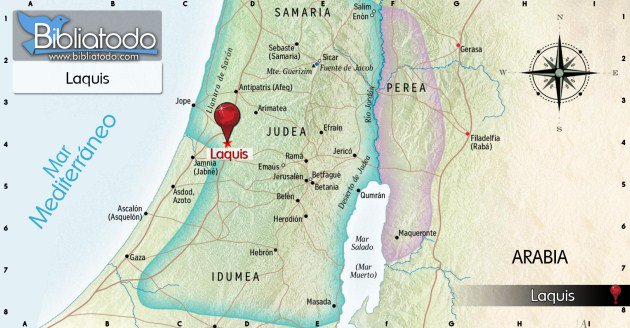 4. 4. 4. 4.¿Cuándo ocurrió la historia? Durante el reino de Ezequías sobre Judá 18:1En el cuarto año del reino de Ezequías, Salmanasar empezó a conquistar Israel y en el año sexto de Ezequías tomó Samaria. (año 722 antes de Cristo)A los catorce años del rey Ezequías subió Senaquerib contra Judá. (año 715 a.C)5. ¿Cuál es el problema? Pues, Asiria va a conquistar, matar, o llevar a cautiverio a Jerusalén. Tienen la ciudad sitiada. Son 185,000 soldados asirios. Los asirios no muestran misericordia. 18:17Lo peor de todo es que los asirios se burlan de Dios, diciendo que no es capaz de salvarlos. 18:22-256. ¿Se soluciona el problema? El Señor de los ejércitos escucha la oración de Ezequías. Dios fortalece a Ezequías con su palabra por medio de Isaías, el profeta. El ángel del Señor ejecutó a 185,000 soldados en la noche. El rey de Asiria se regresó y fue asesinado. 10 minConsolidar Estas preguntas son muy útiles para aplicar cualquier historia bíblica a la vida personal. Es la oración de Academia Cristo que ustedes las usen para aplicar ley y evangelio a tus vidas propias. 1. ¿Cuál es el punto principal de la historia? Dios salvó a Jerusalén del ejército asirio en respuesta a las oraciones del rey Ezequías. 2. ¿Qué pecado veo en esta historia y confieso en mi vida?El pecado de rendirme ante los que odian a Dios porque me parecen demasiado poderosos. Caminar por vista y no por fe. Muchas veces en las grandes adversidades nosotros también estamos tentados a pensar que estamos solos ante el mundo, que esta vez Dios nos va a salvar. 3. ¿En qué versos y palabras de esta historia veo el amor de Dios para conmigo? Dios salvó al rey Ezequías y su reino de un enemigo terrible y formidable. También el Señor nos ha salvado a nosotros de nuestros grandes enemigos: el pecado, el diable, y la muerte. Lo hizo por su gran amor. Colosenses 2:13-15 Antes, ustedes estaban muertos en sus pecados; aún no se habían despojado de su naturaleza pecaminosa. Pero ahora, Dios les ha dado vida juntamente con él, y les ha perdonado todos sus pecados. Ha anulado el acta de los decretos que había contra nosotros y que nos era adversa; la quitó de en medio y la clavó en la cruz. Desarmó además a los poderes y las potestades, y los exhibió públicamente al triunfar sobre ellos en la cruz.4. ¿Qué pediré que Dios obre en mí para poner en práctica esta palabra de Dios?Como el rey Ezequías, Dios quiere que acudamos a él en oración cuando los enemigos nos amenazan. No nos dejemos intimidar por los enemigos de Dios de ninguna manera. Usar esta historia con creyentes en peligro o bajo amenaza. 10 minAhora estamos en el segundo objetivo del día sobre la profecía. Es probable que no tenga tiempo para toda la información aquí. Invite a los estudiantes a quedar después de la lección si tienen preguntas o que se comunique por interno. Lección 3: El rey Ezequías y el Profeta IsaíasUsar el método de las Cuatro “C” para leer y entender 2 Reyes 18 y 19.Ver las diferencias en la profecía en el Antiguo Testamento y Nuevo Testamento. La Profecía en el Nuevo Testamento. ¿Hay Profetas hoy en día? En un sentido, la profecía en el AT y el NT tiene el mismo sentido: Un profeta es un vocero, alguien que proclama a otros el menaje de Dios. Pero algo cambió cuando vino Cristo: Hebreos 1:1-12 “Dios, que muchas veces y de distintas maneras habló en otros tiempos a nuestros padres por medio de los profetas, en estos días finales nos ha hablado por medio del Hijo, a quien constituyó heredero de todo, y mediante el cual hizo el universo.”O sea, Jesús es EL Profetas de Dios. A diferencia de los demás profetas, Él ES la Palabra de Dios. Él mismo cumplió las profecías del Antiguo Testamento. No necesitamos a ningún profeta que nos traiga nuevas revelaciones. Tenemos a Cristo. Él es el Verbo, la voz de Dios. Tenemos a los profetas y a los apóstoles. Nos basta con predicar y enseñar lo ya escrito. Observaciones de profecía en el NTLos apóstoles inspirados ‘profetizaron’ muchas cosas que les fueron reveladas acerca de lo porvenir en la época neotestamentaria, o sea, en nuestros días. Pablo nunca se llama profetas a sí mismo Sí había profetas en la iglesia primitiva (Hechos 11-12, Efesios 3-4). Todavía no tenían toda la Biblia escrita. Las Escrituras nos advierten de ‘falsos profetas’ y de los profetas del ‘anticristo.’ Los que niegan a Cristo. Los que contradicen la Biblia. Los que mientan (predicen la fecha de la venida del Salvador, pero ha pasado la fecha) Cualquier profeta que predice algo que no se cumple es un falso profeta. En el Nuevo Testamento, Pablo indica que, en el servicio de adoración, la profecía es más deseable que hablar en lenguas. (1 Corintios 14). La profecía, en este contexto, era la clara proclamación de la palabra y la voluntad de Dios para edificar a otros. 2 minTarea para Lección 4Ver el video de instrucción: https://www.youtube.com/watch?v=2v78aychW-Y Lea la historia de Jeremías 36; 37, 2 Reyes 25 en sus Biblias 5 minBendición u Oración y DespedidaHoraContenido y Método5 minSaludos Abre el curso 10 minutos antes para empezar con los saludos temprano. Bienvenida Después de saludos personales, se puede compartir una bienvenida a la lección:Hoy volvamos a Judá, el reino del sur. Después del rey Ezequías, la condición espiritual del pueblo y sus gobernantes había decaído. Ya no seguían al Señor. Pero el Señor seguía llamando a su pueblo al arrepentimiento y seguía enviando profetas a ellos para que no se perdiera. Hoy veremos el profeta Jeremías anunciando la palabra del Señor al pueblo de Israel. Sin embargo, el pueblo y sus gobernantes no hacían caso al mensaje y sus acciones trajeron consecuencias. ¿Dónde está la gracia de Dios en esta historia? Siendo fiel siempre a su pueblo, Dios envió Jeremías, su profeta a ellos. Cuando le rechazaron, el Señor permitió que se destruyeran el templo y la ciudad de Jerusalén, pero siguió fiel a sus promesas. Todavía había un remanente, el pueblo de Dios, y por ellos, Dios enviará el Salvador del mundo. El pueblo le dio la espalda a Dios, pero Dios nunca de la espalda a sus promesas. Cómo tu maestro (a), oro la Palabras de Salmo 19:14: Sean, pues, aceptables anti ti mis palabras y mis pensamientos, oh Señor, roca mía y redentor mío. 2 minOración Hermanos, empezaremos con una oración Querido Padre celestial, hay una guerra desatándose dentro de mí. Mi vieja naturaleza pecaminosa todavía quiere cerrar mis oídos a tus advertencias e instrucciones dentro de la Biblia, pero tú me has llevado a la fe en Jesús quien me rescató del castigo que merecía por mis pecados. Fortalece mi fe para escuchar tu Palabra y para luchar contra mi naturaleza pecaminosa. En el nombre de tu Hijo y mi Salvador Jesucristo. Amén.3 minObjetivos Presentar los objetivos de la Lección 4. Lección 4: Jeremías y la Caída de JerusalénUsar el método de las 4 “C” para leer y entender Jeremías 36-37; 2 Reyes 25:1-21Identificar por qué el paso Consolidar viene DESPUÉS del paso Considerar5 minCaptar Un “Captar” es la introducción. Es algo interesante que capte la atención y los pone a pensar en el tema del díaEn Mateo 16:24, Jesús dijo, “Si alguno quiere seguirme, niéguese a sí mismo, tome su cruz, y sígame.” Cómo cristianos, tenemos la paz de Cristo y la certeza de vida eterna por fe. Pero, mientras esperamos el cielo, todavía caminamos en un mundo pecaminoso. Cristo dijo a sus discípulos “En el mundo tendrán aflicción; pero confíen, yo he vencido el mundo.” Cómo cristianos, llevamos cruces mientras estamos en este mundo. Pensamos en el profeta Jeremías, ¿qué cruces tuvo que sufrir él en el servicio al Señor? La gente no le escucharon Quemaron el rolloLo querían matar “Entonces ellos le echaron mano a Jeremías y lo arrojan en la cisterna de Malquías… Jeremías quedó hundido en el cieno.” (Jeremías 38:6) ¿Y nosotros? 1 Pedro 4:12-14 “Amados hermanos, no se sorprendan de la prueba de fuego a que se ven sometidos, como si les estuviera sucediendo algo extraño. Al contrario, alégrense de ser partícipes de los sufrimientos de Cristo, para que también se alegren grandemente cuando la gloria de Cristo se revele. ¡Bienaventurados ustedes, cuando sean insultados por causa del nombre de Cristo! ¡Sobre ustedes reposa el glorioso Espíritu de Dios! 10 minContar: Explique que ahora va a repasar la historia de Jeremías 36 and 37; 2 Reyes 25:1-21 y que demostrará como contar una historia bíblica. Deseamos que los oyentes sepan la historia. También deseamos contar la historia sin explicar, sin añadir comentarios, sin dar opiniones… Trate de tener la historia memorizada. Concéntrese en contar la historia con sus propias palabras, PERO asegúrese de que los detalles sean precisos. Jeremías 36 y 37 (Adaptado de Dios Habla Hoy) En el año cuarto del gobierno de Joaquim, rey de Judá, el Señor se dirigió a Jeremías, y le dijo: «Toma un rollo de escribir, y escribe en él todo lo que te he dicho acerca de Israel, de Judá y de las demás naciones, desde que comencé a hablarte en tiempos de Josías hasta ahora. Quizá cuando los de Judá sepan de todas las calamidades que pienso enviarles, dejarán su mala conducta y yo les perdonaré sus maldades y pecados.»Jeremías llamó a Baruc y le dictó todo lo que el Señor le había dicho, y Baruc lo escribió en un rollo. Luego Jeremías dio a Baruc las siguientes instrucciones: «Mira, la situación en que me encuentro me impide ir al templo del Señor. Por lo tanto, ve tú el próximo día de ayuno y lee el rollo que yo te dicté y que tú escribiste, para que el pueblo y todos los habitantes de las ciudades de Judá que hayan venido acá, oigan el mensaje del Señor. Quizá dirijan al Señor sus ruegos y dejen todos su mala conducta, porque la ira y el furor con que el Señor ha amenazado a este pueblo son terribles.» Baruc hizo todo lo que el profeta Jeremías le había ordenado: fue al templo y leyó en el rollo el mensaje del Señor. Micaías oyó el mensaje del Señor que Baruc leyó y fue al palacio real para buscar todos los altos funcionarios y les contó todo lo que había oído cuando Baruc leyó el rollo delante el pueblo. Ellos pidieron que Baruc les llevara el rollo también a ellos. Cuando escucharon el mensaje, tenían miedo y dijeron, “Tenemos que informar de todo esto al rey.” Luego dijeron a Baruc, “Cuéntanos cómo escribiste todo esto.” Baruc respondió: —Jeremías personalmente me lo dictó todo, y yo lo escribí con tinta en el rollo.Entonces le dijeron a Baruc: —¡Pues tú y Jeremías vayan a esconderse, y que nadie sepa dónde están!Los altos funcionarios fueron al palacio a informar de todo esto al rey y el rollo era leído delante del rey y de todos los altos funcionarios que lo rodeaban. Como era el mes noveno, el rey se encontraba en su cuarto de invierno, ante un brasero encendido. En cuanto terminaba de leer tres o cuatro columnas, el rey las cortaba con un cuchillo y las echaba al fuego del brasero. Así lo hizo hasta quemar todo el rollo.Ni el rey ni los altos funcionarios que oyeron toda la lectura, sintieron miedo ni dieron señales de dolor. El rey ordenó que apresaran al profeta Jeremías y a su secretario Baruc. Pero el Señor los ocultó.Después que el rey quemó el rollo, el Señor se dirigió a Jeremías y le dijo: «Toma otro rollo y vuelve a escribir en él todo lo que estaba escrito en el primero, el que quemó Joaquim, rey de Judá. Y dile lo siguiente: “Así dice el Señor: Tú quemaste el rollo, y reprendiste a Jeremías por haber escrito en él que el rey de Babilonia va a venir sin falta, a destruir el país y a dejarlo sin hombres ni animales. Pues bien, yo, el Señor, te digo a ti, Joaquim, rey de Judá, que tú no tendrás descendiente en el trono de David. Tu cadáver quedará expuesto al calor del día y a las heladas de la noche, y a ti y a tus descendientes, lo mismo que a tus funcionarios, los castigaré por sus pecados. Haré que caigan sobre ustedes y sobre los habitantes de Jerusalén y de Judá todas las calamidades que les anuncié, y a las que ustedes no hicieron caso.”»Entonces Jeremías tomó otro rollo y se lo dio a Baruc, su secretario, quien escribió todo lo que Jeremías le dictó, es decir, todo lo que estaba escrito en el rollo que el rey Joaquim había quemado. Jeremías añadió además muchas otras cosas parecidas.Nabucodonosor, rey de Babilonia, puso como rey de Judá a Sedequías en lugar del hijo de Joaquim. Pero ni Sedequías ni sus funcionarios ni el pueblo hicieron caso del mensaje que el Señor les dirigió por medio del profeta Jeremías.El rey Sedequías envió mensejeros a ver al profeta Jeremías y decirle: «Ora por nosotros al Señor nuestro Dios.»  (A Jeremías todavía no lo habían apresado, así que podía moverse libremente entre el pueblo.)Entonces el Señor se dirigió al profeta Jeremías, y le ordenó decir de parte suya a los enviados: «Digan al rey de Judá que el ejército del faraón, que se había puesto en camino para ayudarlos, ha regresado a Egipto. Los caldeos volverán para atacar la ciudad de Jerusalén, y la tomarán y le prenderán fuego. Yo, el Señor, les adviertoArrestaron a Jeremías y lo llevó ante los funcionarios. Éstos se pusieron furiosos con Jeremías, y mandaron que lo golpearan y lo encarcelaran. Jeremías fue a parar al calabozo del sótano, donde estuvo mucho tiempo.Cuando Jeremías fue llevado ante el rey, éste le preguntó en secreto: —¿Hay algún mensaje del Señor?Jeremías respondió: —Sí, y es el siguiente: que Su Majestad va a caer en poder del rey de Babilonia.A su vez, Jeremías le preguntó al rey Sedequías: —¿Qué crimen he cometido contra Su Majestad, o contra sus funcionarios, o contra el pueblo, para que me hayan metido en la cárcel? Escuche ahora Su Majestad, y concédame esta petición que le voy a hacer: No permita que me lleven otra vez a la cárcel sea que yo muera allá.Entonces el rey Sedequías ordenó que Jeremías quedara preso en el patio de la guardia y que cada día le llevaran un pan de la calle de los Panaderos. Y esto se hizo así mientras hubo pan en la ciudad. De esta manera, Jeremías se quedó en el patio de la guardia.2 Reyes 25:1-21 (Adaptado de Dios Habla Hoy) El día diez del mes décimo del año noveno del reinado de Sedequías, el rey Nabucodonosor marchó con todo su ejército contra Jerusalén, y la sitió. Acampó frente a ella, y a su alrededor construyó rampas para atacarla. La ciudad estuvo sitiada hasta el año once del reinado de Sedequías. El día nueve del mes cuarto de ese año aumentó el hambre en la ciudad, y la gente no tenía ya nada que comer. Entonces hicieron un boquete en las murallas de la ciudad, y aunque los caldeos la tenían sitiada, el rey y todos los soldados huyeron de la ciudad durante la noche. Salieron por la puerta situada entre las dos murallas, por el camino de los jardines reales, y tomaron el camino del valle del Jordán. Pero los soldados caldeos persiguieron al rey Sedequías, y lo alcanzaron. Todo su ejército lo abandonó y se dispersó. Los caldeos capturaron al rey y lo llevaron ante el rey de Babilonia. Allí Nabucodonosor dictó sentencia contra Sedequías, y en presencia de éste mandó degollar a sus hijos. En cuanto a Sedequías, mandó que le sacaran los ojos y que lo encadenaran para llevarlo a Babilonia.Destrucción del temploEl día siete del mes quinto del año diecinueve del reinado de Nabucodonosor, rey de Babilonia, Nebuzaradán, oficial del rey y comandante de la guardia real, llegó a Jerusalén e incendió el templo, el palacio real y todas las casas de la ciudad, especialmente las casas de todos los personajes notables, y el ejército caldeo que lo acompañaba derribó las murallas que rodeaban Jerusalén. Luego Nebuzaradán llevó desterrados a Babilonia tanto a los que aún quedaban en la ciudad como a los que se habían puesto del lado del rey de Babilonia, y al resto de los artesanos. Sólo dejó a algunos de entre la gente más pobre, para que cultivaran los viñedos y los campos.Los caldeos hicieron pedazos los objetos de bronce que había en el templo: las columnas, las bases y la enorme pila para el agua, y se llevaron todo el bronce a Babilonia. También se llevaron los ceniceros, las palas, las despabiladeras, los cucharones y todos los utensilios de bronce para el culto. Igualmente, el comandante de la guardia se llevó todos los objetos de oro y plata: los braseros y los tazones. Por lo que se refiere a las dos columnas, la enorme pila para el agua y las bases que el rey Salomón había mandado hacer para el templo, su peso no podía calcularse. Cada columna tenía más de ocho metros de altura, y en su parte superior tenía un capitel de bronce, de más de dos metros de altura, alrededor del cual había una rejilla toda de bronce, adornada con granadas. Las dos columnas eran iguales.Destierro del pueblo de JudáEl comandante de la guardia apresó también a Seraías, sumo sacerdote, a Sofonías, sacerdote que le seguía en dignidad, y a los tres guardianes del umbral del templo. De la gente de la ciudad apresó al oficial que mandaba las tropas, a cinco hombres del servicio personal del rey que se encontraron en la ciudad, al funcionario militar que reclutaba hombres para el ejército y a sesenta ciudadanos notables que estaban en la ciudad. Nebuzaradán llevó a todos estos ante el rey de Babilonia, que estaba en Riblá, en el territorio de Hamat. Allí el rey de Babilonia mandó que los mataran.Así fue desterrado de su país el pueblo de Judá.10 minConsiderar Estas preguntas son muy útiles para estudiar cualquier historia bíblica, en un grupo o solo. Es la oración de Academia Cristo que ustedes las usen con sus propios familiares, conocidos y en un Grupo Sembrador (un grupo de evangelismo) un día. **Considerar es el enfoque del curso y el Proyecto Final. 1. ¿Quiénes son los personajes de esta historia? El Profeta JeremíasBaruc, escribió Baruc al dictado de Jeremías (Jeremías 36:4) y lo compartió en el templo (Jeremías 36:8)El pueblo de JudáMicaías, quién fue al palacio para compartir la noticia del rollo con los príncipes (Jeremías 36:11)Rey Joacim, rey de Judá quién rasgó el rollo y lo arrojó al fuego (Jeremías 36:23)Rey Sedequías, rey de Judá quién pidió de Jeremías (Jeremías 37:3)Rey Nabucodonosor de Babilonia (2 Reyes 25:1) Los babilonios (caldeos) Nabuzaradán, el capitán de la guardia de Babilonia, quién quemó el templo2. ¿Cuáles son los objetos de esta historia? El rollo de Jeremías (Jeremías 36:4) El brasero encendido (Jeremías 36:22)El pan que dijeron a Jeremías mientras estaba en el patio de la cárcel. (Jeremías 27:21)Objetos del templo del Señor: las columnas, los utensilios, cosas de oro etc. (2 Reyes 25:13-17)3. ¿Dónde ocurrió la historia? Jerusalén, reino de JudáEl palacio del rey (Jeremías 25:12)El templo de Jerusalén, la casa de Jehová (Jeremías 36:8; 2 Reyes 25:9)La cárcel dónde quedó Jeremías; el patio (Jeremías 37:16)La gente es exiliada a Babilonia. 4. ¿Cuándo ocurrió la historia? Durante los reinos de Sedequías y Joacim. Estamos aproximadamente seiscientos años antes de Cristo. Durante un año y medio la ciudad en sitiada. La destrucción de Jerusalén es en 587 o 586 a.C. 5. ¿Cuál es el problema?Dios le está advirtiendo al pueblo por medio de Jeremías y Baruc, pero los líderes no le hacen caso.  ¿Se arrepentirán?¿Qué le irán a hacer a Jeremías?  En 2 Reyes 25, la ciudad es sitiada.  No tienen nada de comer.  ¿Se van a morir todos?  6. ¿Se soluciona el problema? Pues, no hacen caso.  Nabucodonosor conquista a Jerusalén.  Jeremías sí sufre, pero no lo matan hasta ahora.  Nabucodonosor sí quema la ciudad, destruye el templo de Dios, pero sobrevive un remanente.  Sobrevive el linaje de David (y del Mesías venidero).10 minConsolidar Estas preguntas son muy útiles para aplicar cualquier historia bíblica a la vida personal. Es la oración de Academia Cristo que ustedes las usen para aplicar ley y evangelio a tus vidas propias. 1. ¿Cuál es el punto principal de la historia? Después de que los reyes y la gente de Jerusalén rechazaron las advertencias del profeta Jeremías, su ciudad fue destruida y fueron llevados al cautiverio en Babilonia.2. ¿Qué pecado veo en esta historia y confieso en mi vida?El pecado de no hacer caso a las amenazas e instrucciones de Dios dadas en las Escrituras A diferencia de Jeremías, guardamos un mensaje que no va a ser bien recibido, en vez de proclamarlo, por miedo de cómo vaya a reaccionar la gente.3. ¿En qué versos y palabras de esta historia veo el amor de Dios para conmigo? Durante un tiempo extremadamente difícil, Dios sostuvo a su profeta Jeremías por su gracia y poder, y así también promete sostenernos a través de su Palabra.Vez tras vez Dios mandó a sus profetas a predicarle a su pueblo un mensaje de arrepentimiento.  ¿Por qué?  Porque los amaba.  Él siempre fue fiel con su pueblo infiel.  Así es con nosotros, ¿cierto?Dios también salvó a un remanente de su pueblo, y de sus promesas, y de la familia de David. O sea, fue y es fiel en cumplir sus promesas para salvarnos.Jeremías 29:10-14 – La fidelidad de Dios siga 4. ¿Qué pediré que Dios obre en mí para poner en práctica esta palabra de Dios?Que escuche la Palabra de Dios…aun cuando me muestra mis pecados y me dice que haga las cosas que por naturaleza no quiero hacer.Que me de fuerza y sabiduría cuando hace falta predicar un mensaje de ley dura.  10 minAhora estamos en objetivo 2 de la lección. Lección 4: Jeremías y la Caída de JerusalénUsar el método de las 4 “C” para leer y entender Jeremías 36-37; 2 Reyes 25:1-21Identificar por qué el paso Consolidar viene DESPUÉS del paso Considerar¿Por cuáles razones es importante las preguntas de Consolidar DESPUÉS de las preguntas de Considerar? Darles tiempo para conversar y compartir. Recuérdales a los estudiantes que esta pregunta va de la mano con el Proyecto Final. 1. Nos da una base en los hechos bíblicos.Juan 17:17 Santifícalos en tu verdad; tu palabra en verdad. Deseamos saber la verdad antes de hacer aplicaciones personales. 2 Timoteo 3:16-17 Toda la Escritura es inspirada por Dios y útil para enseñar, para reprender, para corregir y para instruir en la justicia, a fin de que el siervo de Dios esté enteramente capacitado para toda buena obra. ¡Todo es útil! Deseamos escuchar lo que Dios compartió con nosotros. 2. Mantiene nuestras aplicaciones atadas al texto.3. Ayuda en usar la biblia para entender la biblia. Cuando leemos la historia completa, o sea, versículos en su contexto, tenemos mejor comprehensión de los puntos principales y podemos hacer aplicaciones mejores y correctos. 4. Amplia nuestro conocimiento bíblico. 2 minTarea para Lección 5Ver el video de instrucciónLea la historia de Daniel 65 minBendición u Oración y DespedidaHoraContenido y Método5 minSaludos Abre el curso 10 minutos antes para empezar con los saludos temprano. Bienvenida Después de saludos personales, se puede compartir una bienvenida a la lección:En la última lección, vimos la dureza corazón de los israelitas, la destrucción de Jerusalén y como el pueblo fue llevado en cautiverio por los babilonios. Hoy vamos a ver que a pesar de que muchos de los Israelitas habían abandonado al Señor, hubo algunos todavía fieles al Dios verdadero. Un de ellos era Daniel (Beltsasar) quién el Rey Darío escogió ser un administrador en su reino. Hoy vamos a ver cómo bendijo y protegió a Daniel mientras estaba en un pueblo extranjero e idolatra. Dios protege a nosotros también mientras caminamos cómo extranjeros en este mundo, siendo hijos de Dios y herederos del cielo. Cómo tu maestro (a), oro la Palabras de Salmo 19:14: Sean, pues, aceptables anti ti mis palabras y mis pensamientos, oh Señor, roca mía y redentor mío. 2 minOración Hermanos, empezaremos con una oración Padre celestial, fortaléceme en la hora de tentación para que siga tu voluntad aun cuando gente poderosa quiere que te desobedezca y que te niegue. Tú no me negaste; tú mandaste tu único Hijo para atribuirme su vida santa y rescatarme de mis pecados y del castigo que merecía. Fortaléceme de tal manera que no niegue a mi Salvador. Amén.3 minObjetivos Presentar los objetivos de la Lección 5. Lección 5: Daniel en el Foso de los LeonesUsar el método de las 4 “C” para leer y entender Jeremías 36-37; 2 Reyes 25:1-21Practicar el paso de “Considerar” en grupos pequeños5 minCaptar Un “Captar” es la introducción. Es algo interesante que capte la atención y los pone a pensar en el tema del díaUn vistazo de los primeros cinco capítulos del libro de Daniel. Capítulo 1: Ya muchos judíos fueron llevados cautivos a Babilonia.  Un grupo de jóvenes judíos (4 de ellos son nombrados: Daniel, Ananías, Misael, Azarías) llegó a recibir capacitación para servir en el reino babilonio. Había también una prueba de alimentos – los jóvenes de Judá no querían recibir la comida y vino del rey – querían verduras y agua.A estos cuatro jóvenes, Dios los dotó de sabiduría e inteligencia. Capítulo 2: El Rey Nabucodonosor tuvo un sueño, Dios le reveló la interpretación a Daniel y así les salvó la vida.  El sueño fue una profecía del plan global que Dios tenía para las naciones (Babilonia, Medo-Persia, Grecia, Roma, y el Reino Eterno que despedaza a todos los demás)Capítulo 3:¡ESTE ES EL TEXTO PARA EL PROYECTO FINAL!  El capítulo 3 nos narra la historia de tres judíos quienes tenían responsabilidades sobre los negocios de la provincia de Babilonia.  Ellos reciben la orden de adorar una estatua de oro bajo la amenaza de ser echados a un horno de fuego ardiente.Capítulo 4:Nabucodonosor se vuelve loco, vive como un animal por un tiempo, y Dios le devuelve su razón.  Hasta el Rey hace una oración al Dios verdadero.Capítulo 5:Unos 30 años después, Durante una fiesta unos dedos aparecieron y escribieron, “Mené, Mené, Tekel, Parsín.”  Dios le da la interpretación a Daniel.  Dios tumba el reino babilonio esa misma noche y se establece el reino de Media y Persia.  10 minContar: Explique que ahora va a repasar la historia de Daniel 6 y que demostrará como contar una historia bíblica. Deseamos que los oyentes sepan la historia. También deseamos contar la historia sin explicar, sin añadir comentarios, sin dar opiniones… Trate de tener la historia memorizada. Concéntrese en contar la historia con sus propias palabras, PERO asegúrese de que los detalles sean precisos. Daniel 6 (Adaptado de Dios Habla Hoy) El rey Darío decidió nombrar ciento veinte gobernadores regionales para que se encargaran de las distintas partes del reino. Al frente de ellos puso tres supervisores, para que vigilaran la administración de los gobernadores y uno de los supervisores era Daniel, quien pronto se distinguió de los otros supervisores y jefes regionales por su gran capacidad; por eso el rey pensó en ponerlo al frente del gobierno de la nación. Los supervisores y gobernadores buscaron entonces un motivo para acusarlo de mala administración del reino, pero como Daniel era un hombre honrado, no le encontraron ninguna falta; por lo tanto no pudieron presentar ningún cargo contra él. Sin embargo, siguieron pensando en el asunto, y dijeron: «No encontraremos ningún motivo para acusar a Daniel, a no ser algo que tenga que ver con su religión.»Así pues, los supervisores y gobernadores se pusieron de acuerdo para ir a hablar con el rey Darío, y cuando estuvieron en su presencia le dijeron:—¡Que viva Su Majestad para siempre! Todas las autoridades que gobiernan la nación han tenido una junta, en la que acordaron la publicación de un decreto real ordenando que, durante treinta días, nadie dirija una súplica a ningún dios ni hombre, sino sólo a Su Majestad. El que no obedezca, deberá ser arrojado al foso de los leones. Por lo tanto, confirme Su Majestad el decreto, y fírmelo para que no pueda ser modificado, conforme a la ley de los medos y los persas, que no puede ser anulada.Ante esto, el rey Darío firmó el decreto. Y cuando Daniel supo que el decreto había sido firmado, se fue a su casa, abrió las ventanas de su dormitorio, el cual estaba orientado hacia Jerusalén, y se arrodilló para orar y alabar a Dios. Esto lo hacía tres veces al día, tal como siempre lo había hecho. Entonces aquellos hombres entraron juntos en la casa de Daniel, y lo encontraron orando y alabando a su Dios. En seguida fueron a ver al rey para hablarle del decreto, y le dijeron:—Su Majestad ha publicado un decreto, según el cual, aquel que durante estos treinta días dirija una súplica a cualquier dios o a cualquier hombre que no sea Su Majestad, será arrojado al foso de los leones, ¿no es verdad?—Así es —respondió el rey—. Y el decreto debe cumplirse conforme a la ley de los medos y los persas, que no puede ser anulada.Entonces ellos siguieron diciendo:—Pues Daniel, uno de esos judíos desterrados, no muestra ningún respeto por Su Majestad ni por el decreto publicado, ya que lo hemos visto hacer su oración tres veces al día.Al oír esto, el rey quedó muy triste, y buscó la manera de salvar a Daniel. Hasta la hora de ponerse el sol hizo todo lo posible para salvarlo, pero aquellos hombres se presentaron otra vez al rey y le dijeron:—Su Majestad sabe bien que, según la ley de los medos y los persas, ninguna prohibición o decreto firmado por el rey puede ser anulado.Entonces el rey ordenó que trajeran a Daniel y lo echaran al foso de los leones. Pero antes que se cumpliera la sentencia, el rey le dijo a Daniel:—¡Que tu Dios, a quien sirves con tanta fidelidad, te salve!En cuanto Daniel estuvo en el foso, trajeron una piedra y la pusieron sobre la boca del foso, y el rey la selló con su sello real y con el sello de las altas personalidades de su gobierno, para que también en el caso de Daniel se cumpliera estrictamente lo establecido por la ley. Después el rey se fue a su palacio y se acostó sin cenar y sin entregarse a sus distracciones habituales; además, no pudo dormir en toda la noche. Tan pronto como amaneció, se levantó y fue a toda prisa al foso de los leones. Cuando el rey estuvo cerca, llamó con voz triste a Daniel, diciendo:—Daniel, siervo del Dios viviente, ¿pudo tu Dios, a quien sirves con tanta fidelidad, librarte de los leones?Y Daniel le respondió:—¡Que viva Su Majestad para siempre! Mi Dios envió su ángel, el cual cerró la boca de los leones para que no me hicieran ningún daño, pues Dios sabe que soy inocente y que no he hecho nada malo contra Su Majestad.Entonces el rey se alegró mucho y ordenó que sacaran del foso a Daniel. Cuando lo sacaron, no le encontraron ninguna herida, porque tuvo confianza en su Dios. Después, por orden del rey, fueron traídos los hombres que habían acusado a Daniel, y junto con sus mujeres y sus hijos fueron echados al foso de los leones; y aún no habían llegado al fondo cuando ya los leones se habían lanzado sobre ellos y los habían despedazado.Entonces el rey Darío escribió a la gente de todas las naciones y lenguas de la tierra, diciéndoles: «Deseo a ustedes paz y prosperidad, y ordeno y mando que en todo mi imperio se respete y reverencie al Dios de Daniel.»Porque él es el Dios viviente, y permanece para siempre.
Su reino no será jamás destruido ni su poder tendrá fin.
Él es el salvador y el libertador; el que hace señales maravillosas
en el cielo y en la tierra.
Él ha salvado a Daniel de las garras de los leones.»Y Daniel siguió siendo una alta personalidad del gobierno en el reinado de Darío, y también en el reinado de Ciro, rey de Persia.20 minConsiderar Estas preguntas son muy útiles para estudiar cualquier historia bíblica, en un grupo o solo. Es la oración de Academia Cristo que ustedes las usen con sus propios familiares, conocidos y en un Grupo Sembrador (un grupo de evangelismo) un día. **Considerar es el enfoque del curso y el Proyecto Final. Actividad de Grupos PequeñosCómo las preguntas de Considerar son el enfoque de este curso, deseamos dar los estudiantes tiempo para practicarlos sin la ayuda del profesor. Explique a los estudiantes que van a platicar las preguntas de Considerar en grupos pequeños. Elije un guía para cada grupo que va a leer las preguntas. La meta es tener las mismas repuestas como el profesor cuando regresan a la sala principal de Zoom. Recuerden los estudiantes de las preguntas antes de que empiecen. Dar los estudiantes 8 minutos para esta actividad. Si necesites ayuda con la logística de crear salas pequeñas en Zoom, se puede pedir ayuda del Director Académico de Academia Cristo. Cuando los estudiantes regresen, muestrales las respuestas correctas. 1. ¿Quiénes son los personajes de esta historia? El Rey Darío, el Rey de Persia que conquistó los babilonios (6:1) Ciento veinte sátrapas y tres administradores (6:1) Daniel, nombrado uno de los tres administradores/gobernadores sobre los 120 sátrapas. El ángel de Dios (6:22) 2. ¿Cuáles son los objetos de esta historia? El edicto/decreto que firmó el rey prohibiendo orar a cualquier dios que no sea el rey mismo durante 30 días (6:9)La casa, dormitorio y las ventanas abiertas de Daniel (6:10)El foso de los leones (6:16)La piedra que taparon la boca del foso, sellada con el anillo del rey (6:17-18) Los leones, sus bocas cerradas (6:22)Los huesos de los que falsamente lo habían acusado a Daniel y sus familias (6:24)El decreto de Darío alabando al Dios de Daniel (6:25)3. ¿Dónde ocurrió la historia? Babilonia El palacio del rey, la casa de Daniel, y el foso de leones4. ¿Cuándo ocurrió la historia? Durante el reino de Darío5. ¿Cuál es el problema?Daniel les cae mal a los otros oficiales (a lo mejor por no ser corrupto, por su fe, y por ser extranjero, también). Surgen envidias y quieren deshacerse de él. Es ilegal orar al Dios verdadero. ¿Qué hará Daniel, quien tiene la costumbre de orar tres veces a su Dios con la ventana abierta?¿Daniel sobrevivirá el foso de los leones?6. ¿Se soluciona el problema? Dios salva a Daniel. Los enemigos son echados a los leones. El nombre de Dios es glorificado. 10 minConsolidar Estas preguntas son muy útiles para aplicar cualquier historia bíblica a la vida personal. Es la oración de Academia Cristo que ustedes las usen para aplicar ley y evangelio a tus vidas propias. 1. ¿Cuál es el punto principal de la historia? Aun en tierra extranjera y hostil, Dios protegió y bendijo a Daniel, quien, por obra del Espíritu Santo, permaneció fiel. 2. ¿Qué pecado veo en esta historia y confieso en mi vida?El pecado de ir en pos a los deseos de la gente que va en contra de la voluntad de Dios. La cobardíaFaltarles el respecto a los gobernantes de este mundo. O, por el otro lado, poner mi confianza en la política y creer que los políticos van a salvarnos. 3. ¿En qué versos y palabras de esta historia veo el amor de Dios para conmigo? Dios ya nos ha salvado del león rugiente que busca devorarnos (Satanás). 1 Pedro 5:8 Practiquen el dominio propio y manténganse alerta. Su enemigo el diablo ronda como león rugiente, buscando a quién devorar. Bien Dice Pablo: « 17 Pero el Señor estuvo a mi lado y me dio fuerzas para que por medio de mí se llevara a cabo la predicación del mensaje y lo oyeran todos los paganos. Y fui librado de la boca del león. 18 El Señor me librará de todo mal y me preservará para su reino celestial. A él sea la gloria por los siglos de los siglos. Amén.» (2 Timoteo 4:17-18)Dios dirige los asuntos de su creación para que todo haga su voluntad y obre para el bien de su iglesia. Jeremías observa: “Señor, yo sé que el hombre no es dueño de su destino, que no le es dado al caminante dirigir sus propios pasos” (Jer. 10:23). Las cosas no ocurren por casualidad en este mundo, Dios gobierna los asuntos de este mundo.4. ¿Qué pediré que Dios obre en mí para poner en práctica esta palabra de Dios?Que Dios nos dé la fuerza para obedecerle aun cuando otros nos presionan a desobedecerle.) Dios pudo haber permitido que los leones mataran a Daniel, y aun así hubiera bendecido a Daniel al traerle al cielo. A veces los cristianos son lastimados o incluso matados porque permanecen fieles al verdadero Dios.Usar esta historia con creyentes bajo ataque, siendo perseguidos.2 minTarea para Lección 6Ver el video de instrucciónLeer el libro de Ester en sus Biblias, y vamos a poner nuestra atención en Ester 4:15-5:9; 7:1-8:125 minBendición u Oración y DespedidaHoraContenido y Método5 minSaludos Abre el curso 10 minutos antes para empezar con los saludos temprano. Bienvenida Después de saludos personales, se puede compartir una bienvenida a la lección:Hoy día estudiaremos la historia increíble de Ester, una historia del amor y gracia de Dios mientras el pueblo de Israel estaba bajo el yugo de los persas. Dios salvó a su pueblo del extermino a través de la reina Ester y preservó su plan de salvación. Demos gracias porque nosotros también tenemos a uno que interceda por nosotros. Porque hay un solo Dios, y un solo mediador entre Dios y los hombres, que es Jesucristo hombre, el cual se dio a sí mismo en rescate por todos. Cómo tu maestro (a), oro la Palabras de Salmo 19:14: Sean, pues, aceptables anti ti mis palabras y mis pensamientos, oh Señor, roca mía y redentor mío. 2 minOración Hermanos, empezaremos con una oración Señor Dios, hay muchos que odian el nombre de Jesucristo y hacen daño a los que confían en él.  Danos el valor de hacerles frente, no cediendo nuestra confesión de que Jesús es el camino, la verdad y la vida. Fortalece nuestra fe y devoción a través de tu santa Palabra. Amén.3 minObjetivos Presentar los objetivos de la Lección 6. Lección 6: EsterUsar el método de las 4 “C” para leer y entender Ester 4:15-5:9; 7:1-8:12Presentar el propósito de Academia Cristo5 minCaptar Un “Captar” es la introducción. Es algo interesante que capte la atención y los pone a pensar en el tema del día¿Qué es una definición para la palabra “interceder?”Permite que los estudiantes contestan. Definamos la palabra “interceder” Hablar ante alguien en favor de otra persona para conseguirle un bien o librarla de un malMediar por otroOrar de parta de otra persona y otras personas. ¿Pueden dar ejemplos bíblicos de personas que intercedieron por la salvación de su pueblo? Abraham – por los justos de Sodoma y Gomorra en Génesis 18. Moisés – con el becerro de oro en Éxodo 32Jesús “Padre, perdónalos, porque no saben lo que hacen” en Lucas 23:34Sigue intercediendo por nosotros. “Hijito míos, les escribo estas cosas para que no pequen. Si alguno ha pecado, tenemos un abogado ante el Padre, a Jesucristo el justo.” 1 Juan 2:1Ester – Hoy veremos su historia. 10 minContar: Explique que ahora va a repasar la historia de Ester 4:15-5:9; 7:1-8:12 y que demostrará como contar una historia bíblica. Deseamos que los oyentes sepan la historia. También deseamos contar la historia sin explicar, sin añadir comentarios, sin dar opiniones… Trate de tener la historia memorizada. Concéntrese en contar la historia con sus propias palabras, PERO asegúrese de que los detalles sean precisos. ContextoUn rey persa llamado Asuero, también conocido como Jerjes, realizó un banquete con muchos invitados importantes. El rey quería presumir a su reina, Vasti, quien era muy bella, y la mandó a traerla. Pero la reina se negó a venir. Conforme a las leyes de du pueblo, su modo de actuar tendría la consecuencia de ser destituida de su papel como reina. Por consiguiente, era momento de buscar una reina nueva. Para esto se hizo un concurso de belleza con mujeres jóvenes. Entre ellas había una belle llamada Ester, quien era de origen judío. Fue criada por un pariente llamado Mardoqueo. Mardoqueo pidió a Ester no revelar su origen judío. Pasado el tiempo de la preparación, las jóvenes vinieron al rey, y el rey escogió a Ester como su nueva reina. Un día, Mardoqueo oyó sobre una conspiración para matar al rey. Él informo a Ester sobre este hecho, y ella lo anunció al rey evitando que muriera. En la corte del rey había un hombre malvado y orgulloso llamado Aman. Aman era hambriento de poder, y había sido ascendido de su puesto a uno mayor. Ahora la gente tenía que rendir reverencia a Aman, pero Mardoqueo no lo hacía. Esto enfureció a Aman, quien vino al rey y pidió que el pueblo del cual era Mardoqueo (los judíos) fuera castigado. El rey dio su aprobación sin saber que su reina era judía también. Ahora el pueblo judío corría peligro de exterminación. Y esto podría en peligro la descendencia de la cual vendría el Mesías. Mardoqueo supo de las intenciones de Aman, buscó la suda de Ester para que intercediera por su pueblo. Mardoqueo le dice a Ester “Si ahora callas por completo, de alguna otra parte nos vendrá respiro y liberación a los judíos, pero tú y tu familia paterna morirán. ¿Quién sabe si has llegado al reino para un momento así?”Ester 4:15-5:9 (Adaptado de Dios Habla Hoy) Entonces Ester envío esta respuesta a Mardoqueo: “Ve y reúne a todos los judíos de Susa, para que ayunen por mí. Mis criadas y yo haremos lo mismo, y después iré a ver al rey, aunque eso vaya contra la ley. Y si me matan, que me maten.” Tres días después, Ester se puso las vestiduras reales y entró en el patio interior de palacio, deteniéndose ante la sala en que el rey estaba sentado en su trono. En cuanto el rey vio Ester en el patio, se mostró cariñoso con ella y extendió hacia ella el cetro de oro que llevaba en la mano. Ester se acercó y tocó el extremo del cetro.El rey le preguntó: “¿Qué te pasa, reina Ester? ¿Qué deseas? ¡Aun si me pides la mitad de mi reino, re la concederé!”Y Ester respondió: “Si le parece bien a Su Majestad, le ruego que asista hoy al banquete que he preparado en su honor, y que traiga también a Aman.” Así el rey y Aman fueron al banquete que la reina había preparado. Durante el banquete, el rey dijo a Ester: Pídeme lo que quieras, y te concederá, ¡aun si me pides la mitad de mi reino! Ester contestó: “Sólo deseo y pido esto: que si Su Majestad me tiene cariño y accede a satisfacer mi deseo y a concederme lo que pido, asista mañana, acompañado de Aman, a otro banquete que he preparado en su honor. Entonces haré lo que Su Majestad me pide.” Aman salió del banquete muy contento y satisfecho; pero se llenó de ira al ver que Mardoqueo, que estaba a la puerta del palacio, no se levantaba y ni siquiera se movía a verlo pasar. (Aman mandó preparar la horca para Mardoqueo) Ester 7:1-8:12 (Adaptado de Dios Habla Hoy)El rey y Aman fueron al banquete y también en este segundo día dijo el rey a Ester durante el banquete: Pídeme lo que quieras, y te lo concederé, ¡aun si me pides la mitad de mi reino! Y Ester le respondió: Si Su Majestad me tiene cariño, y si le parece bien, lo único que deseo y pido es que Su Majestad me perdone la vida y la de mi pueblo; pues tanto a mi pueblo como a mí se nos ha vendido para ser destruidas por completo. Si hubiéramos sido vendidos como esclavos, yo no diría nada, porque el enemigo no causaría entonces tanto daño a los intereses de Su Majestad. Entonces el rey preguntó: ¿Quién es y dónde está el que ha pensado hacer semejante cosa? ¡El enemigo y adversario es este malvado Aman! Respondió Ester. Al oír esto, aman se quedó paralizado de miedo ante el rey y la reina. El rey levantó lleno de ira y, abandonando la sala donde estaban, salió al jardín. Pero Aman, al darse cuenta de que el rey había decidido condenarlo a muerte, se quedó en la sala para rogar a la reina Ester que le salvara la vida. Cuando el rey volvió del jardín y entró en la sala del banquete, vio a Aman de rodillas junto al diván en que estaba recostada Ester, y exclamó: ¿Acaso quieres también deshonrar a la reina en mi presencia y en mi propia casa? Tan pronto como el rey hubo pronunciado estas palabras, unos oficiales de su guardia personal cubrieron la cara de Aman. Y uno de ellos dijo: En casa de Aman está lista una horca, que él mandó construir para Mardoqueo, el hombre que tan buen informe dio a Su Majestad. ¡Pues cuélguenlo en ella! Ordenó el rey. Y así Aman fue colgado en la misma horca que había preparado para Mardoqueo. Aquel mismo día, el rey regaló a la reina Ester la cada de Aman y Mardoqueo se presentó ante el rey, pues ya Ester le había dicho que Mardoqueo era su primo. Entonces el rey se quitó el anillo que había recobrado de Aman, y se lo dio a Mardoqueo. Ester, por su parte, lo nombró administrador de todos los bienes que habían sido de Aman. Luego Ester habló nuevamente con el rey y echándose a sus pies y con lágrimas en los ojos, le suplicó que anulara la malvada orden de Aman y que no se llevaran a cabo sus planes contra lo judíos. Le dijo, “Si a Su Majestad le parece bien y cree que mi petición es justa, y si realmente Su majestad me quiere y siente cariño por mí, que se escriba una orden que anule las cartas que Aman envió con la orden de exterminar a los judíos de todas las provincias del reino. ¿Pues cómo podré soportar la desgracia que está por caer sobre mi pueblo, y la exterminación de mi propia familia? El rey contestó: Ahora los autorizo a escribir, en mi nombre, lo que mejor les parezca en favor de los judíos. ¡Y sellen las cartas con el sello real! (Una carta firmada en nombre del rey, y sellada con su sello, no se puede anular) Los secretarios del rey fueron llamados inmediatamente. Era el día veintitrés del mes tercero, y todo lo que ordenó Mardoqueo fue escrito a los judíos, a los gobernadores regionales y provinciales y a las demás autoridades de las ciento veintisiete provincias que se extendían desde la India hasta Etiopía, en la lengua y escritura propias de cada provincia. También a los judíos se les escribió en su lengua y escritura. En las cartas, el rey autorizaba a los judíos en cualquier ciudad donde vivieran, a reunirse para defender sus vidas, y a matar, destruir, exterminar y apoderarse de los bienes de la gente armada de cualquier pueblo o provincia que les atacara. Todo esto debería hacerse en un mismo día; el día señalado era el trece del mes doce. 10 minConsiderar Estas preguntas son muy útiles para estudiar cualquier historia bíblica, en un grupo o solo. Es la oración de Academia Cristo que ustedes las usen con sus propios familiares, conocidos y en un Grupo Sembrador (un grupo de evangelismo) un día. **Considerar es el enfoque del curso y el Proyecto Final. 1. ¿Quiénes son los personajes de esta historia? Mardoqueo (el primo de Ester, y trabaja en la entrada del palacio real)La reina Ester (también Hadasa, la prima e hija adoptada de Mardoqueo)El Rey Asuero (Jerjes), rey de persaLos judíos y las doncellas de Ester que ayunaron (4:16Aman, el oficial que deseaba la muerte de los judíos (7:6)Harboná, uno de loa eunucos del rey quien dijo, “hay una horca en la casa de Amán (7:9)Los secretarios y mensajeros del rey (7:9-12)2. ¿Cuáles son los objetos de esta historia? Vestiduras reales de Ester y el trono real del rey (5:1)El cetro de oro del rey (5:2) Cubrieron el rostro de Aman (7:8)La horca de 25 metros de altura (7:9)Los decretos que les daba a los judíos el derecho de defenderse (7:9)El anillo y sello del rey (7:8)3. ¿Dónde ocurrió la historia? Susa, la capital del reino Persa (4:16)La mayoría de la acción toma lugar en el palacio del rey (patio, sala de rey, sala de banquete, jardín, la puerta del rey) El reino de Persia, desde la India hasta Etiopia/ Cus4. ¿Cuándo ocurrió la historia? Durante el reino Asuero (Jerjes)El día trece del mes doce (7:12)5. ¿Cuál es el problema?Aman quiere erradicar a los judíos, por el simple hecho de que Mardoqueo no se arrodilla delante de élEster pone su vida en riesgo cuando pasa a hablar con el rey sin ser invitada. 6. ¿Se soluciona el problema? Dios obra por medio de Mardoqueo y Ester para salvar a su pueblo. Gracias a Dios, lo que pide Ester es bien recibido. Un Segundo decreto se hace que salve al pueblo judío15 minConsolidar Estas preguntas son muy útiles para aplicar cualquier historia bíblica a la vida personal. Es la oración de Academia Cristo que ustedes las usen para aplicar ley y evangelio a tus vidas propias. 1. ¿Cuál es el punto principal de la historia? Mientras estaban en el exilio, Dios salvó a su pueblo, los judíos, por la intervención de la reina Ester. 2. ¿Qué pecado veo en esta historia y confieso en mi vida?Peco cuando estoy celoso intentado obtener honor y poder para mí mientras lastimo a otros. Veo en mí mismo la cobardía, y el deseo salvarme a mí mismo sin penar en los demás. 3. ¿En qué versos y palabras de esta historia veo el amor de Dios para conmigo? Tiene el fin de mostrar que Dios obró en la historia para conservar a su pueblo escogido, para que se pudiera cumplir la promesa del Mesías. Dios usó las acciones y los motivos de todos los que estaban implicados, ya sea que fueran buenos o malos, con la finalidad de conservar a su pueblo. El punto principal de la historia sigue siendo el mismo: Dios controla la historia, conserva a su pueblo, y cumple sus promesas. Dios usa los esfuerzos de gente malvada para hacerlos una bendición a aquellos sorprende la manera en que él provee su bendición. Dios envió a Cristo para poder interceder por nosotros. Cristo está a la diestra de Dios, y Dios acepta su sacrificio hecho por nosotros, su vida perfecta y muerte son atribuidas a nosotros para que seamos Santos antes de Cristo. Somo cubiertos en la sangre y justificación de nuestro cordero redentor. Romanos 8:31-3531 ¿Qué, pues, diremos a esto? Si Dios es por nosotros, ¿quién contra nosotros?32 El que no escatimó ni a su propio Hijo, sino que lo entregó por todos nosotros, ¿cómo no nos dará también con él todas las cosas? 33 ¿Quién acusará a los escogidos de Dios? Dios es el que justifica. 34 ¿Quién es el que condenará? Cristo es el que murió; más aun, el que también resucitó, el que además está a la diestra de Dios, el que también intercede por nosotros. 35 ¿Quién nos separará del amor de Cristo? 4. ¿Qué pediré que Dios obre en mí para poner en práctica esta palabra de Dios?Ester pidió que su primo Mardoqueo y su pueblo oraron por ella. Dios quiere que vayamos a él en oración, pidiendo que nos guie y proteja de tal manera que sirva para el bienestar eterno de su iglesia y de nosotros. Tal vez usar esta historia con personas que tienen miedo, porque saben que el hacer lo correcto puede meterlos en problemas. 10 minExplicar que ahora vamos a enfocarnos en objetivo 2Lección 6: EsterUsar el método de las 4 “C” para leer y entender Ester 4:15-5:9; 7:1-8:12Presentar el propósito de Academia CristoCómo los judíos, formamos parte del pueblo de Dios por fe. “Pero ustedes son linaje escogido, real sacerdocio, nación santa, pueblo adquirido por Dios, para que anuncien los hechos maravillosos de aquel que los llamó de las tinieblas a su luz admirable.” (1 Pedro 2:9)Cómo Ester, tenemos una función particular en el cuerpo de Cristo. “Ahora bien, ustedes son el cuerpo de Cristo, y cada uno de ustedes es un miembro con una función particular.” (1 Corintios 12:27) Estamos llamados “para un momento como este.” Propósito de Academia CristoAcademia Cristo existe para ayudarles crecer en el conocimiento de la Palabra de Dios. Porque en la Palabra el Espíritu Santo nos muestra el pecado y la gracias de Jesucristo.Hebreos 4:12 Porque la palabra de Dios es viva y eficaz. Romanos 10:17 Así que la fe es por el oír, y el oír por la palabra de Dios.  Y para brindar capacitación en cómo llevar la Palabra a otros cumplir con la Gran Comisión de Jesucristo (Vayan y hagan discípulos de todas las naciones) Componentes de Academia CristoDiscipulado 1 (13 cursos de historias de la biblia, doctrina, y como hacer discípulos) Conocimiento de la PalabraEl Método de las 4 C para compartir la PalabraConfesión de Fe (la oportunidad de profesar la fe y conversar de lo que han aprendido en los cursos) Discipulado 2 (8 cursos donde profundizan más la Palabra de Dios y aprenden como formar y crecer grupos de fe/ grupos sembradores) Conocimiento de la PalabraConocimiento de como formar y crecer grupos de feAplicación directo de los cursos al grupoAyuda de un consejero. Quizás están pensando… “Quiero conocer más de la Palabra. ¿Pueden orientarme?” ¡Claro que sí! Que siguen estudiando con nosotros. “Al encontrarme con tus palabras, yo las devoraba; ellas eran mi gozo y la alegría de mi corazón, porque yo llevo tu nombre, Señor Dios de los Ejércitos.” Jeremías 15:16También se pueden encontrar más contenido en nuestro sitio web academiacristo.com y en nuestras redes sociales. Si desean entender mejor los cursos que ofrecemos, tu profesor puede compartir una malla curricular contigo por WhatsApp. Quizás están pensando… “Quiero hacer un grupo de estudio de la Palabra. ¿Pueden orientarme?” ¡Claro que sí! Que siguen estudiando con nosotros. “No dejamos de congregarnos, como acostumbran hacer algunos, sino animémonos unos a otros, y con mayor razón ahora que vemos que aquel día se acerca.” Hebreos 10:25Brindamos ayuda en cómo hacer grupos en muchos contextos – en casa, en un templo, con la familia, con los vecinos, etc. Grupos grandes y grupos pequeños. Se llaman “Grupos Sembradores” y son lugares donde nuestros estudiantes enseñan la Palabra en su pureza y la paz que tenemos en Cristo.Discipulado 2 está enfocando en como formar un Grupo Sembrador. Les invito a seguir estudiando D1 con nosotros y que nos avisen si tienen interés en formar un grupo. Pero ustedes son linaje escogido, real sacerdocio, nación santa, pueblo adquirido por Dios, para que anuncien los hechos maravillosos de aquel que los llamó de las tinieblas a su luz admirable. (1 Pedro 2:9) Deja momentos para recibir los comentarios o preguntas de los estudiantes. 2 minTarea para Lección 6Ver el video de instrucciónLeer Esdras 1:1-5; 7:1-6 y Nehemías 8:1-12 en sus Biblias 5 minBendición u Oración y DespedidaHoraContenido y Método5 minSaludos Abre el curso 10 minutos antes para empezar con los saludos temprano. Bienvenida Después de saludos personales, se puede compartir una bienvenida a la lección:Hemos visto en las lecciones anteriores como Dios en su amor fiel había preservado a un remanente de su pueblo aun siendo cautivos en Babilonia y Persia. Ahora, después de 70 años, una parte del pueblo regresó a Jerusalén. Hermanos, hoy veremos la historia de Esdras y como Dios lo levantó para ayudar construir la nueva edificación del templo en Jerusalén y guiar el pueblo a volver espiritualmente al camino del Señor. Siguiendo el liderazgo de Esdras, el pueblo se une a él para dar gloria a Dios. Hoy veremos al pueblo de Dios regresar a casa. Y hoy reflexionaremos en como el Señor nos fortalece a nosotros para la obra en la iglesia a través de su Santa Palabra. Cómo tu maestro (a), oro la Palabras de Salmo 19:14: Sean, pues, aceptables anti ti mis palabras y mis pensamientos, oh Señor, roca mía y redentor mío. 2 minOración Hermanos, empezaremos con una oración Amado Padre celestial, gracias por mostrarme en esta historia a Esdras quien fue un hombre que guiaba a su pueblo a servirte más fielmente. Envía líderes espirituales a mi vida quienes también oren por mí y me guíen según tu santa Palabra. Abre mis oídos y prepara mi corazón para atender tu santa voluntad. Amén.3 minObjetivos Presentar los objetivos de la Lección 7. Lección 7: EsdrasUsar el método de las 4 “C” para leer y entender Esdras 1:1-5; 7:1-6 y Nehemías 8:1-12.Explicar el proyecto final del curso10 minCaptar Un “Captar” es la introducción. Es algo interesante que capte la atención y los pone a pensar en el tema del díaEn su vida, ¿quiénes son algunos “héroes de la fe” y por qué? Permite que los estudiantes contestan. En cada época Dios levanta a líderes para servir a su pueblo como veremos en la historia de hoy con Esdras. Recordamos que un “héroe de la fe” no es una persona perfecta. Es simplemente una persona que ha tocado tu vida con su fe, dado por Dios. Recordamos que EL HEROÉ de nuestra fe es nuestro Dios trino. Dios padre que nos creó, Dios hijo que nos salvó, y Dios Espíritu Santo que obra fe en nosotros. Los “héroes de la fe” son héroes porque tienen Dios en ellos. Es Dios que nos levanta para la gloria de su nombre. 10 minContar: Explique que ahora va a repasar la historia de Esdras 1:1-5; 7:1-6 y Nehemías 8:1-12 y que demostrará como contar una historia bíblica. Deseamos que los oyentes sepan la historia. También deseamos contar la historia sin explicar, sin añadir comentarios, sin dar opiniones… Trate de tener la historia memorizada. Concéntrese en contar la historia con sus propias palabras, PERO asegúrese de que los detalles sean precisos. Esdras 1:1-5 (Adaptado de Dios Habla Hoy) En el primer año del reinado de Ciro, rey de Persia, y para que se cumpliera la palabra del Señor anunciada por Jeremías, el Señor impulsó a Ciro a que en todo su reino promulgara, de palabra y por escrito, este decreto: «Ciro, rey de Persia, declara lo siguiente: El Señor, Dios de los cielos, ha puesto en mis manos todos los reinos de la tierra, y me ha encargado que le construya un templo en Jerusalén, que está en la región de Judá. Así que, a cualquiera de ustedes que pertenezca al pueblo del Señor, que Dios lo ayude, y vaya a Jerusalén, que está en Judá, a construir el templo del Señor, el Dios de Israel, que es el Dios que habita en Jerusalén. Y a cualquiera de los sobrevivientes que emigre del lugar donde ahora vive, que le ayuden sus vecinos con plata, oro, bienes y ganado, además de donativos para el templo de Dios en Jerusalén.»Los jefes de las familias de Judá y Benjamín, y los sacerdotes y los levitas, o sea todos los que habían sido animados por Dios, se prepararon para ir a Jerusalén y reconstruir el templo del Señor.Esdras 7:1-6 (Adaptado de Dios Habla Hoy) Tiempo después, durante el reinado de Artajerjes, rey de Persia, hubo un hombre llamado Esdras, descendiente en línea directa de Seraías, Azarías, Hilquías, Salum, Sadoc, Ahitub, Amarías, Azarías, Meraiot, Zeraías, Uzí, Buquí, Abisúa, Finees, Eleazar y Aarón, el primer sacerdote. Este Esdras era un maestro instruido en la ley que el Señor, Dios de Israel, había dado por medio de Moisés, y contaba con la ayuda del Señor, así que el rey Artajerjes le concedió todo lo que él pidió. De esta manera, Esdras regresó de Babilonia. Nehemías 8:1-12 (Adaptado de Dios Habla Hoy) Entonces todo el pueblo en masa se reunió en la plaza que está frente a la puerta del Agua, y le dijeron al maestro Esdras que trajera el libro de la ley de Moisés, que el Señor había dado a Israel. El día primero del mes séptimo, el sacerdote Esdras trajo el libro de la ley ante la reunión compuesta de hombres, mujeres y todos los que tenían uso de razón; y desde la mañana hasta el mediodía lo leyó en presencia de todos ellos, delante de la plaza que está frente a la puerta del Agua.Todo el pueblo estaba atento a la lectura del libro de la ley. El maestro Esdras estaba de pie sobre una tribuna de madera construida para ese fin. También de pie y a su derecha estaban Matatías, Sema, Anías, Urías, Hilquías y Maaseías. A su izquierda estaban Pedaías, Misael, Malquías, Hasum, Hasbadana, Zacarías y Mesulam. Entonces Esdras abrió el libro a la vista de todo el pueblo, ya que se le podía ver por encima de todos; y al abrirlo, todo el mundo se puso de pie. Entonces Esdras alabó al Señor, el Dios todopoderoso, y todo el pueblo, con los brazos en alto, respondió: «Amén, amén.» Luego se inclinaron hasta tocar el suelo con la frente, y adoraron al Señor.Los levitas Josué, Baní, Serebías, Jamín, Acub, Sabtai, Hodías, Maaseías, Quelitá, Azarías, Jozabad, Hanán y Pelaías explicaban la ley al pueblo. Mientras la gente permanecía en su sitio, ellos leían en voz alta el libro de la ley de Dios, y lo traducían para que se entendiera claramente la lectura. Y como todo el pueblo lloraba al oír los términos de la ley, tanto el gobernador Nehemías como el maestro y sacerdote Esdras, y los levitas que explicaban la ley al pueblo, dijeron a todos que no se pusieran tristes ni lloraran, porque aquel día estaba dedicado al Señor, su Dios. Además les dijo Esdras: «Vayan y coman de lo mejor, beban vino dulce e inviten a quienes no tengan nada preparado, porque hoy es un día dedicado a nuestro Señor. No estén tristes, porque la alegría del Señor es nuestro refugio.»También los levitas calmaban a la gente, diciéndoles que se callaran y no lloraran, porque era un día dedicado al Señor. Entonces toda la gente se fue a comer y beber, y a compartir su comida y celebrar una gran fiesta, porque habían comprendido lo que se les había enseñado.10 minConsiderar Estas preguntas son muy útiles para estudiar cualquier historia bíblica, en un grupo o solo. Es la oración de Academia Cristo que ustedes las usen con sus propios familiares, conocidos y en un Grupo Sembrador (un grupo de evangelismo) un día. **Considerar es el enfoque del curso y el Proyecto Final. 1. ¿Quiénes son los personajes de esta historia? Ciro, rey de Persia (1:1)El Señor (1:1) Los judíos (1:4)Los habitantes de cada lugar donde haya judíos en persa (1:4)Los jefes de familia de Benjamín y de Judá, los sacerdotes y levitas (1:5)Artajerjes, rey de Persia (7:1)Esdras, un sacerdote/maestro muy versado en la ley (7:1)Todo el pueblo de Israel en Jerusalén (8:1)Los levitas (8:7) que explicaron la ley al pueblo Nehemías, el gobernador de Jerusalén2. ¿Cuáles son los objetos de esta historia? El corazón del rey Ciro (1:1); los corazones de los judíos (1:5)El decreto por escrito del rey Ciro (1:1-5)El cielo; los reinos de la tierra (1:2)El templo de Jerusalén (1:2)Plata, oro, bienes, ganado, ofrendas voluntarias (1:4)La puerta de Agua (8:1)El libro de la ley (8:1)Una plataforma de madera donde Esdras leyó la ley (8:4)Las manos que levantaron y las frentes tocando el suelo (8:6)La comida y bebidas dulces usado para celebrar (8:10, 12)3. ¿Dónde ocurrió la historia? El reino de Persia (1:1) Babilonia, donde estaba Esdras ante de irse a Jerusalén (7:6)Jerusalén; La plaza donde reunieron para escuchar la ley de Esdras. (8:1)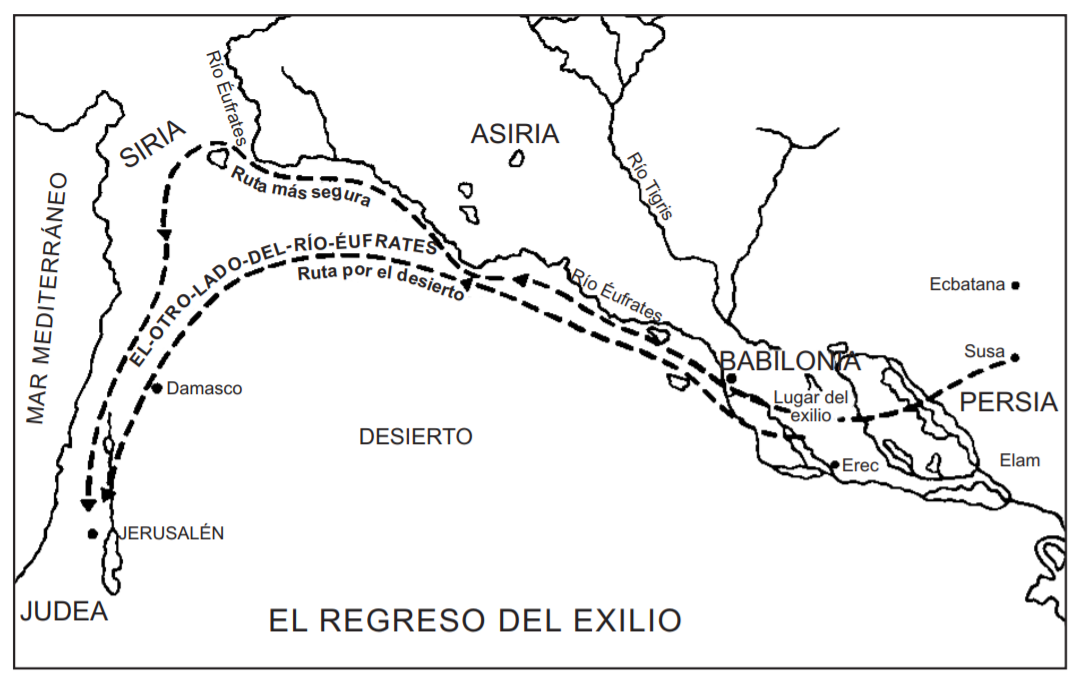 4. ¿Cuándo ocurrió la historia? Durante el reinado de Ciro, rey de Persia (1:1)Durante el reinado de Artajerjes, rey de Persia (8:1) Recordamos los dedos del video de tarea. Recuerden ustedes… El dedo meñique: Abraham, 2,000 años antes de JesucristoEl dedo anular: Moisés, 1,500 años ante de JesucristoEl dedo del medio: David, 1,000 años antes de JesucristoEl dedo índice: Esdras, 500 años antes de JesucristoO sea, estamos unos 500 años antes de Cristo. El libro de Esdras, la primera parte (capítulos 1-6) habla de la primera ola de judíos que volvió a Jerusalén (535 a.C)En el capítulo 7 conocemos a Esdras, quien volvió a Jerusalén aproximadamente 460 años antes de Cristo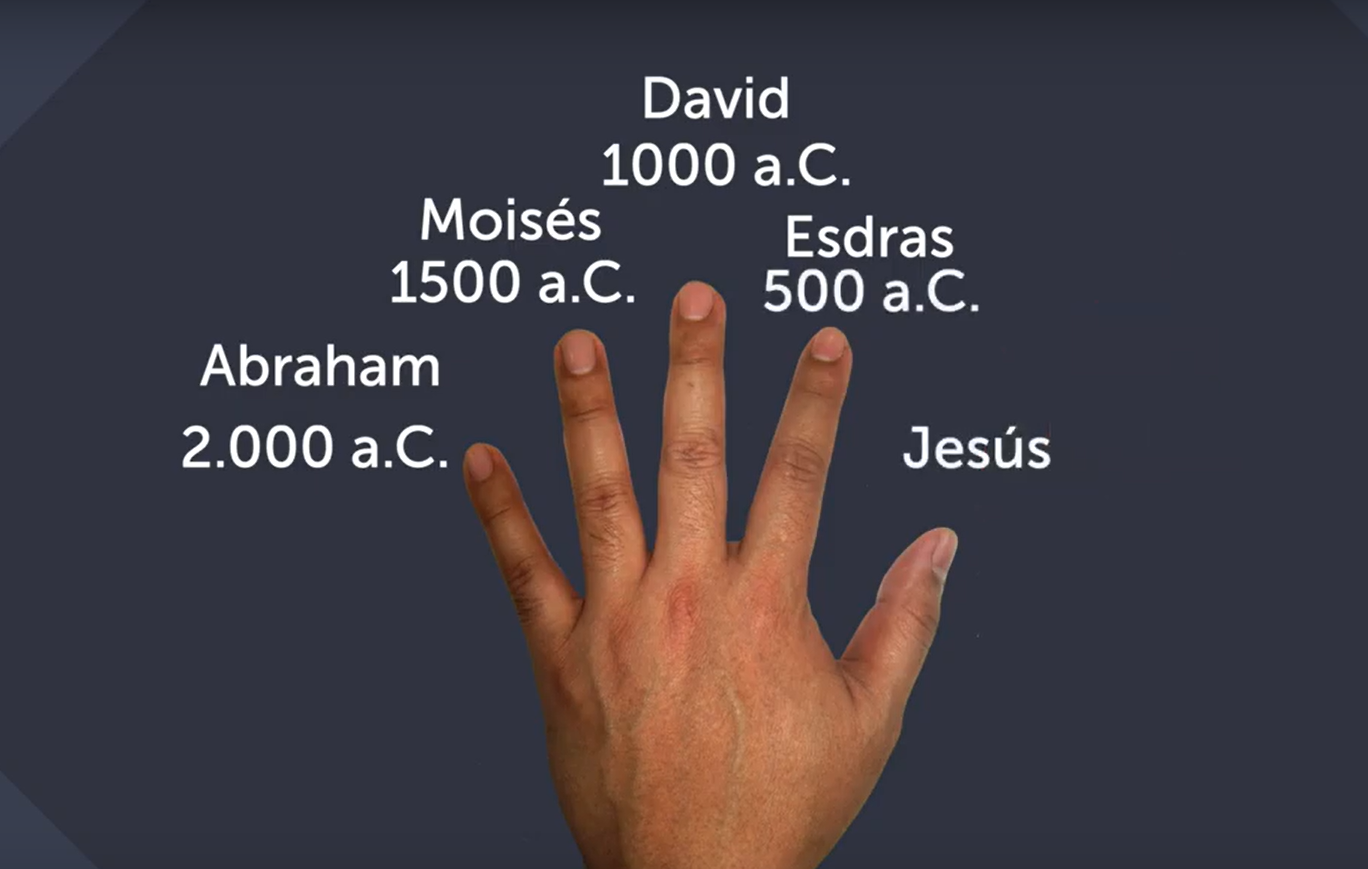 5. ¿Cuál es el problema?Los babilonios habían destruido la ciudad de Jerusalén, incluido el templo.  Es más, realmente la gente ya ni se acordaba bien de la palabra de Dios.6. ¿Se soluciona el problema? Sí, el templo se reconstruye con la ayuda de Dios, de varios reyes.La gente se junta para escuchar la palabra de Dios.  El liderazgo de Esdras inicia una Reforma espiritual entre el pueblo.10 minConsolidar Estas preguntas son muy útiles para aplicar cualquier historia bíblica a la vida personal. Es la oración de Academia Cristo que ustedes las usen para aplicar ley y evangelio a tus vidas propias. 1. ¿Cuál es el punto principal de la historia? Durante el regreso del exilio en Babilonia y Persia, el templo fue reconstruido y Esdras guio al pueblo de Dios a dedicarse nuevamente a la ley de Dios.2. ¿Qué pecado veo en esta historia y confieso en mi vida?Prioridades equivocadasMe dedico a medias a la palabra de Dios. Me he alejado de la palabra.Negligencia espiritual: El no leer la palabra de Dios en voz alta con mi familia.No nos esforzamos para ser personas ‘versadas’ en la ley.  3. ¿En qué versos y palabras de esta historia veo el amor de Dios para conmigo? Dios dispuso el corazón de varios reyes para el bien de su puebloDios dispuso los corazones de los judíos en exilio para el bien de su pueblo – regresaron a JerusalénDios proveyó lo necesario para la reconstrucción del templo, y de la vida espiritual de su pueblo: Les dio Esdras y los levitas quienes explicaban la palabra de una manera entendible.  Dios le ha dado a su iglesia líderes quienes hacen lo mismo hoy en día. Dios no rechazó al pueblo.  Sino que los consoló y los consagró.  El pueblo se fue a comer, “felices de haber comprendido lo que se les había enseñado.”Dios cumple sus promesas: Isaías 44:24, 26, 28, 45:1, 4 24 Así dice el Señor, tu Redentor, el que te formó desde el vientre: Yo soy el que dice a Jerusalén: “Volverás a ser habitada”, y a las ciudades de Judá: “Ustedes serán reconstruidas. Yo levantaré sus ruinas”.  28 Yo soy el que dice de Ciro: “Él es mi pastor, y llevará a cabo todo lo que yo quiero”. Yo soy el que dice a Jerusalén: “Serás edificada”, y al templo: “Serás cimentado”.  »Yo, el Señor, digo así a Ciro, mi ungido, al cual tomé de la mano derecha para que las naciones se sometan a su paso y los reyes huyan en desbandada;4 Por amor a Jacob, por amor a Israel, mi siervo escogido, te he llamado por tu nombre, el nombre que te di, aunque tú no me conocías.Ya estamos por el año 535 antes de Cristo.  Lo increíble es que Isaías profetizó acerca de Ciro unos doscientos años antes de esto.   4. ¿Qué pediré que Dios obre en mí para poner en práctica esta palabra de Dios?Esta historia nos motiva a estar bien preparados con la palabra de Dios, para poder guiar a otros. Esta palabra de Dios me anima a juntarme regularmente con otros creyentes que comparten la misma fe.  Con gente que se haya alejado de la palabra.  10 minExplicar que ahora vamos a enfocarnos en objetivo 2Lección 7: EsdrasUsar el método de las 4 “C” para leer y entender Esdras 1:1-5; 7:1-6 y Nehemías 8:1-12.Explicar el proyecto final del cursoObjetivos del cursoLeeremos historias clave de la segunda mitad de la historia de Israel en el Antiguo Testamento utilizando el método de las Cuatro “C”: Captar, Contar, Considerar, Consolidar.Explicaremos la importancia del tercer paso de las 4 C— “Considerar” en entender y enseñar una historia bíblica. Describiremos como creyentes pertenecen al Pueblo de Dios y el afecto de esta realidad en nuestra vida diaria. Parte 1: Lea la historia bíblica de Daniel 3 y contestar las preguntas de “Considerar” usando evidencia de Daniel 3. Quede en el capítulo no más para contestar a las preguntas. Respalda tus respuestas notando los versículos donde encontraste la información. Parte 2: En este curso, hemos practicado el método de las 4 “C” y hemos enfocado en la importancia de estudiar los detalles de la historia bíblica en el paso de “Considerar.” Ahora, enviar un audio a tu profesor explicando lo siguiente: ¿Porque es importante el paso de “Considerar” cuando leemos y compartimos una historia bíblica? ¿Porque deseamos hacer el paso de “Considerar” ANTES de aplicar la historia bíblica a la vida personal?  Parte 3: En este curso, hemos visto la gran fidelidad de Dios a su pueblo. Nosotros también pertenecemos al Pueblo de Dios por la fe en Jesucristo como nuestro Señor. ¿Qué significa esta realidad para ti y cómo afecta a tu vida diaria? Comparta tu respuesta por audio con tu profesor. Como entregar el Proyecto FinalDocumento Word; imprimir y escribir; escribir en WhatsAppSe puede compartirlo por WhatsApp o a mi correo personal. 2 minTarea para Lección 8Ver el video de instrucciónLeer Nehemías capítulos 1-4 en sus Biblias 5 minBendición u Oración y DespedidaHoraContenido y Método5 minSaludos Abre el curso 10 minutos antes para empezar con los saludos temprano. Bienvenida Después de saludos personales, se puede compartir una bienvenida a la lección:Hoy veremos como Dios movió los corazones de Nehemías y el pueblo para reedificar los muros y las puertas de la ciudad de Jerusalén. Cuando había obstáculos, Dios respondió las peticiones de Nehemías y dio nuevos alientos a su pueblo. En este curso hemos seguido la caída de Israel, el exilio de Judá. Pero en todo, lo más importante es ver cómo Dios protege al pueblo y guardó sus promesas. Mantuvo a un remanente del pueblo judío y siguió de pie la promesa de enviar un Salvador para rescatar el mundo caído y golpeado como los en Jerusalén. Cómo tu maestro (a), oro la Palabras de Salmo 19:14: Sean, pues, aceptables anti ti mis palabras y mis pensamientos, oh Señor, roca mía y redentor mío. 2 minOración Hermanos, empezaremos con una oración Padre celestial, te doy gracias por permitirnos crecer por medio de este curso.  Que no solo seamos conocedores, sino también hacedores de tu palabra.  Te pedimos que bendigas a tu iglesia con líderes como Nehemías: valientes, sabios, decisivos y llenos de fe para orar sin cesar.  Te pedimos esto en el nombre Jesucristo, nuestro gran sumo sacerdote, Amen.3 minObjetivos Presentar los objetivos de la Lección 8. Lección 8: Nehemías construye las murallas Usar el método de las 4 “C” para leer y entender Nehemías 1-4:16; 6:15-16Describir como pertenecemos al Pueblo de Dios y el afecto de esta realidad en nuestra vida diaria. 5 minCaptar Un “Captar” es la introducción. Es algo interesante que capte la atención y los pone a pensar en el tema del díaLa Reforma 1. La época de Esdras y Nehemías era una de reconstrucción física y reforma espiritual.  La gente no conocía la palabra de Dios- incluidos los líderes religiosos y políticos.  Bajo el liderazgo de Esdras y Nehemías, la gente escuchaba la palabra de Dios y empezó a seguirla. 2. 500 años después, los fariseos enseñaban tradiciones humanas más que la palabra de Dios. Juan el Bautista, nuestro Señor Jesucristo y sus apóstoles también predicaron un mensaje de arrepentimiento, animando a la gente a volverse a Dios y a su palabra.  En cierto sentido fue una reforma espiritual.  3. También en el siglo 16, en la época de la Reforma Protestante, hubo necesidad de volver a las Escrituras.  La Iglesia Católica Romana vendía el perdón de los pecados.  La iglesia se había hecho un imperio político.  Martin Lutero y otros ayudaron a la gente a volver a las Escrituras y a la fe en Jesucristo.4. La época de Esdras/Nehemías, la de Jesús (hace 2000+ años), la del siglo XVI- ¿en qué se parecen a nuestros tiempos?  ¿Dónde ven ustedes la necesidad de una Reforma hoy en día? Deja que los estudiantes contestan. Posibles respuestas: La ignorancia de algunos líderesLa falta de conocimiento básico de la Biblia por el pueblo de DiosIglesias que están muy metidas en la políticaLíderes e iglesias que predican tradiciones más que la palabra de DiosHace falta un llamado al arrepentimiento.10 minContar: Explique que ahora va a repasar la historia de Nehemías 1-4:16 y 6:15-16 y que demostrará como contar una historia bíblica. Deseamos que los oyentes sepan la historia. También deseamos contar la historia sin explicar, sin añadir comentarios, sin dar opiniones… Trate de tener la historia memorizada. Concéntrese en contar la historia con sus propias palabras, PERO asegúrese de que los detalles sean precisos. Nehemías 1:1-4 y 1:11 (adoptado de Dios Habla Hoy) Ésta es la historia de Nehemías, hijo de Hacalías. En el año veinte del reinado de Artajerjes, en el mes de Quisleu, yo, Nehemías, estaba en la ciudadela de Susa cuando llegó mi hermano Hananí con unos hombres que venían de Judá. Entonces les pregunté por Jerusalén y por los judíos que habían escapado de ir al destierro. Y me contestaron: «Los que escaparon de ir al destierro y se quedaron en la provincia, están en una situación muy difícil y vergonzosa. En cuanto a Jerusalén, la muralla ha sido derribada y sus puertas han sido destruidas por el fuego.»Al escuchar estas noticias, me senté a llorar, y por algunos días estuve muy triste, ayunando y orando ante el. “Te ruego, pues, Señor, que atiendas a mi oración y las súplicas de tus siervos, cuyo único deseo es honrarte. Te pido también que me des éxito y despiertes hacia mí las simpatías del rey.” Yo era entonces copero del rey Artajerjes. Nehemías 2 – 3:2 (adoptado de Dios Habla Hoy)  Y un día del mes de Nisán, en el año veinte de su reinado, mientras yo le servía vino, el rey me vio tan triste que me preguntó:—Te veo muy triste. ¿Qué te pasa? No pareces estar enfermo, así que has de tener algún problema.En ese momento sentí un gran temor, y le dije al rey: —¡Viva siempre Su Majestad! ¿Y cómo no he de verme triste, si la ciudad donde están las tumbas de mis padres se halla en ruinas y sus puertas han sido quemadas?—¿Qué puedo hacer por ti? —preguntó el rey.Entonces me encomendé al Dios del cielo, y respondí al rey: —Si a Su Majestad le parece bien, y si he alcanzado su favor, pido a Su Majestad que me mande a Judá, a la ciudad donde están enterrados mis padres, para que yo la reconstruya.El rey, a cuyo lado estaba sentada la reina, me contestó: —¿Cuánto tiempo durará tu viaje? ¿Cuándo volverás?Yo le indiqué la fecha, y él aceptó dejarme ir. Además le dije que, si lo estimaba conveniente, se me diera una orden por escrito dirigida a los gobernadores al oeste del río Éufrates, para que me dejaran pasar libremente hasta llegar a Judá; y otra orden escrita para que Asaf, el guardabosques del rey, me diera madera para recubrir las puertas de la ciudadela del templo, así como para la muralla de la ciudad y para la casa donde yo tenía que vivir. Y el rey me lo concedió todo porque yo contaba con la bondadosa ayuda de mi Dios.Cuando llegué ante los gobernadores al oeste del Éufrates, les entregué las cartas del rey, quien además había enviado conmigo una escolta de caballería al mando de jefes del ejército. Pero cuando supieron esto Sambalat el de Horón y Tobías, el funcionario amonita, se disgustaron mucho porque había llegado alguien interesado en ayudar a los israelitas.Llegué por fin a Jerusalén. Y a los tres días de estar allí, me levanté de noche, acompañado de algunos hombres, pero sin decir a nadie lo que Dios me había inspirado hacer por Jerusalén. No llevaba yo más cabalgadura que la que montaba. Aquella misma noche salí por la puerta del Valle en dirección a la fuente del Dragón y a la puerta del Basurero, e inspeccioné la muralla de Jerusalén, que estaba derrumbada y sus puertas quemadas. Luego seguí hacia la puerta de la Fuente y el estanque del Rey; pero mi cabalgadura no podía pasar por allí. Siendo todavía de noche, subí a lo largo del arroyo, y después de haber inspeccionado la muralla, regresé entrando por la puerta del Valle.Los gobernantes no sabían a dónde había ido yo, ni lo que andaba haciendo. Tampoco había yo informado hasta entonces a los judíos, es decir, a los sacerdotes, nobles, gobernantes y demás personas que habían de participar en la obra. Así que les dije:—Ustedes saben bien que nos encontramos en una situación difícil, pues Jerusalén está en ruinas y sus puertas quemadas. Únanse a mí y reconstruyamos la muralla de Jerusalén, para que ya no seamos objeto de burla.Y cuando les conté la forma tan bondadosa en que Dios me había ayudado y las palabras que me había dicho el rey, ellos respondieron: —¡Comencemos la reconstrucción! Y con muy buen espíritu se animaron unos a otros. Pero cuando lo supieron Sambalat el de Horón, Tobías el funcionario amonita, y Guésem el árabe, se burlaron de nosotros y nos dijeron con desprecio:—¿Qué se traen ustedes entre manos? ¿Acaso piensan rebelarse contra el rey?Pero yo les contesté: —El Dios del cielo nos dará el éxito. Nosotros, sus siervos, vamos a comenzar la reconstrucción, y ustedes no tienen parte, ni derecho, ni memoria en Jerusalén.Entonces el sumo sacerdote Eliasib y sus compañeros los sacerdotes reconstruyeron la puerta de las Ovejas. Le pusieron vigas y colocaron las puertas, y reconstruyeron la muralla desde la torre de los Cien hasta la torre de Hananel. El siguiente tramo de la muralla lo reconstruyeron los hombres de Jericó, y el siguiente lo hizo Zacur, el hijo de Imrí. Nehemías 4:1-16 (adoptado de Dios Habla Hoy)Cuando Sambalat supo que estábamos reconstruyendo la muralla, se indignó y, enfurecido, comenzó a burlarse de los judíos diciendo ante sus compañeros y el ejército de Samaria: «¿Qué se creen estos judíos muertos de hambre? ¿Acaso piensan que se les va a permitir ofrecer sacrificios otra vez? ¿O que podrán terminar el trabajo en un día? ¿O que de los montones de escombros van a sacar nuevas las piedras que se quemaron?»A su lado estaba Tobías, el amonita, que añadió: «Para colmo, miren el muro que están construyendo: ¡hasta una zorra lo puede echar abajo, si se sube en él!»Entonces yo oré: «Dios nuestro: escucha cómo se burlan de nosotros. Haz que sus ofensas se vuelvan contra ellos, y que caigan en poder del enemigo y sean llevados cautivos a otro país. No les perdones su maldad, ni borres de tu presencia su pecado, pues han insultado a los que están reconstruyendo la muralla.»Continuamos, pues, reconstruyendo la muralla, que estaba ya levantada hasta la mitad. La gente trabajaba con entusiasmo. Pero cuando Sambalat, Tobías, los árabes, los de Amón y los de Asdod supieron que la reparación de la muralla de Jerusalén seguía adelante y que se había comenzado a tapar las brechas, se enojaron muchísimo, y todos juntos formaron un plan para atacar Jerusalén y causar destrozos en ella. Entonces oramos a nuestro Dios, y pusimos guardia día y noche para defendernos de ellos. Y la gente de Judá decía: «La fuerza del cargador desmaya ante tal cantidad de escombros, y nosotros somos incapaces de reconstruir esta muralla.»Nuestros enemigos pensaban que no nos daríamos cuenta ni veríamos nada hasta que se metieran en medio de nosotros para matarnos y detener las obras. Pero cuando los judíos que vivían cerca de ellos vinieron a decirnos una y otra vez que esa gente iba a atacarnos por todos lados, ordené que la gente se pusiera por familias detrás de la muralla, y en las partes bajas, y en las brechas, con espadas, lanzas y arcos. Y al ver que tenían miedo, me puse de pie y dije a los nobles, a los gobernantes y al resto del pueblo: «No les tengan miedo. Recuerden que el Señor es grande y terrible, y luchen por sus compatriotas, por sus hijos e hijas, mujeres y hogares.»Cuando nuestros enemigos supieron que estábamos preparados y que Dios había desbaratado sus planes, todos nosotros volvimos a la muralla, cada cual a su trabajo.  A partir de aquel momento, la mitad de mis hombres trabajaba en la obra, y la otra mitad se mantenía armada con lanzas, escudos, arcos y corazas. Los jefes daban todo su apoyo a la gente de Judá Nehemías 6:15-16 (adoptado de Dios Habla Hoy)La muralla quedó terminada el día veinticinco del mes de Elul, y en la obra se emplearon cincuenta y dos días. Nuestros enemigos lo supieron, y todas las naciones que había a nuestro alrededor tuvieron mucho miedo y se vino abajo su orgullo, porque comprendieron que esta obra se había llevado a cabo con la ayuda de nuestro Dios.10 minConsiderar Estas preguntas son muy útiles para estudiar cualquier historia bíblica, en un grupo o solo. Es la oración de Academia Cristo que ustedes las usen con sus propios familiares, conocidos y en un Grupo Sembrador (un grupo de evangelismo) un día. **Considerar es el enfoque del curso y el Proyecto Final. 1. ¿Quiénes son los personajes de esta historia?Nehemías (1:1) el copero del rey de Persia (1:11) y gobernador de JudáJananí (hermano de Nehemías) y otros hombres de Judá (1:2)Artajeres, rey de Persia (2:1)Los gobernadores del oeste del río Éufrates y el guardabosques Asaf (2:7-8)La caballería y capitanes del rey que acompañaron a Nehemías (2:9)Sambalat y Tobías que se disgustaron mucho con Nehemías (2:10) y Guesén (2:19). Burlaron mucho de los judíos. Todos los que trabajaban en la reconstrucción (3:1-32)Las naciones vecinas (6:16)2. ¿Cuáles son los objetos de esta historia?La muralla de Jerusalén (1:3)El vino (2:1)Jerusalén, dónde están los sepulcros de mis padres se halla en ruinas. (2:3)Las cartas del rey que les da permiso de viajar y reconstruir las murallas (2:7-8)La madera para reparar las puertas (2:8)Puerta del Valle (2:13), fuente del Dragón (2:13), Puerta del Basurero  (2:13), Puerta de la Fuente (2:14), el estanque del rey (2:14), el arroyo (2:15)Piedras quemadas y escombros (4:2)Espadas, arcos y lanzas (4:13) escudos, corazas (4:16)3. ¿Dónde ocurrió la historia? En la ciudadela de Susa (1:1)Jerusalén, Judá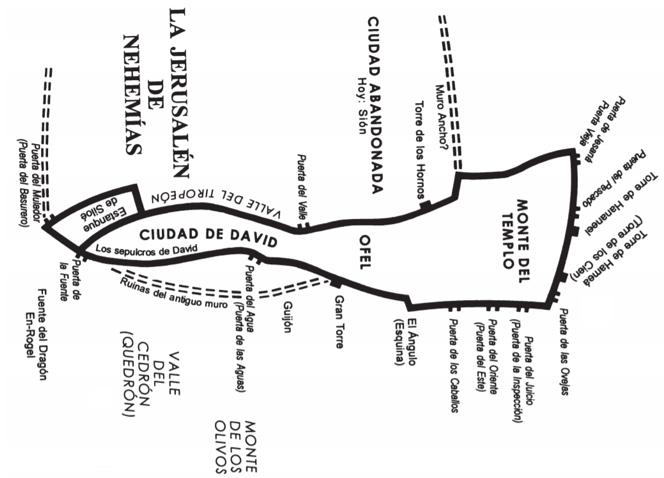 4. ¿Cuándo ocurrió la historia? Durante el reinado de ArtajerjesEstamos unos años después del regreso y la reforma de Esdras.  Esto se podría considerar “La Tercera Ola” de los que regresaron a Jerusalén.  Aproximadamente en el año 444 a.C. cuando Nehemías hizo su viaje Tardan cincuenta y dos días en reconstruir la muralla (6:16).5. ¿Cuál es el problema?Nehemías estaba preocupado por la oposición que sus compatriotas estaban recibiendo de parte de sus enemigos.  Los enemigos se burlan de la ciudad.2:17- Jerusalén está en ruinas.  Su muralla fue destruida.  6. ¿Se soluciona el problema? El rey le da permiso a Nehemías de volver a Jerusalén. Dios los protege de sus enemigos.10 minConsolidar Estas preguntas son muy útiles para aplicar cualquier historia bíblica a la vida personal. Es la oración de Academia Cristo que ustedes las usen para aplicar ley y evangelio a tus vidas propias. 1. ¿Cuál es el punto principal de la historia? Durante el regreso del exilio en Babilonia, Nehemías dirigió a los judíos a reconstruir las murallas de Jerusalén y acercarse a Dios en oración. 2. ¿Qué pecado veo en esta historia y confieso en mi vida?Temer y ser cobarde delante de los enemigos de Dios.  Querer evitar la persecución.3. ¿En qué versos y palabras de esta historia veo el amor de Dios para conmigo? Dios levantó hombres para guiar, amonestar y animar a los judíos.  Hoy en día él levanta líderes espirituales para guiar, amonestar y animarme a mí.  Es puro amor y gracia que Dios los haya puesto en mi vida.  Jesucristo es el mejor líder, el que intercede por su pueblo y los defiende de todo mal y enemigo.   4. ¿Qué pediré que Dios obre en mí para poner en práctica esta palabra de Dios?Orar fervientemente.  Por mi pueblo, contra los enemigos de Dios, por mí mismo. Estar listo para tomar acción.Confiar en la mano protectora de Dios.Compartir esta historia con creyentes bajo ataque.  En una capacitación para líderes cristianos.10 minExplicar que ahora vamos a enfocarnos en objetivo 2Lección 8: Nehemías construye las murallas Usar el método de las 4 “C” para leer y entender Nehemías 1-4:16; 6:15-16Describir como pertenecemos al Pueblo de Dios y el afecto de esta realidad en nuestra vida diaria. ¿Quién es Dios? En este curso, hemos seguido la caída de Israel, y el exilio de Judá. Pero en todo, lo más importante es ver cómo Dios protegió al pueblo y guardó sus promesas. Proveyó para Elías y la viuda. Demostró su gloria usando Elías en Monte Carmelo. Salvó al Rey Ezequías y el pueblo en Jerusalén. Envió profetas como Isaías y JeremíasProtegió el pueblo en cautiverio.Cierro la boca de los leones para Daniel. Dio a Ester valentía. Dio a Esdras la sabiduría de la Palabra. Dios a Nehemías y otros la oportunidad de construir su templo y ciudad. Todo para la gloria de su nombre y para nuestra salvación. Siempre estaba con su pueblo y mantuvo a un remanente. En este curso hemos visto promesas cumplidas. También, miramos adelante, 400 años después de Nehemías, a la llegada del Salvador al mundo. Otra promesa cumplida. Dios es perfecta. Dios es fiel. Dios salva. No hay lugar mejor que en su voluntad y en su tiempo perfecto. ¿Cómo pertenecemos al Pueblo de Dios?En Lección 1 de este curso, estudiamos en 1 Pedro 2:9-10 como pertenecemos nosotros también al pueblo de Dios por la fe en Jesucristo. 1 Pedro 2:9-10Pero ustedes son descendencia escogida, sacerdocio regio, nación santa, pueblo que pertenece a Dios, para que proclamen las obras maravillosas de aquel que los llamó de las tinieblas a su luz admirable. Ustedes antes ni siquiera eran pueblo, pero ahora son pueblo de Dios; antes no habían recibido misericordia, pero ahora ya la han recibido.Dios nos llamó. Nos elegio ser sus hijos. Nos dio la fe y la vida por su misericordia. Nos salvó de las tinieblas. Pertenecemos a él. Tenemos propósito en él. ¿Cómo nos afecta esta realidad?Leemos más del contexto de 1 Pedro 2:4-121 Pedro 2:4-12Cristo es la piedra viva, desechada por los seres humanos, pero escogida y preciosa ante Dios. Al acercarse a él, también ustedes son como piedras vivas, con las cuales se está edificando una casa espiritual. De este modo llegan a ser un sacerdocio santo, para ofrecer sacrificios espirituales que Dios acepta por medio de Jesucristo. Así dice la Escritura:«Miren, yo pongo en Sión, una piedra angular escogida y preciosa,
y el que confíe en ella no será jamás defraudado» Para ustedes los creyentes, esta piedra es preciosa; pero para los incrédulos,«la piedra que desecharon los constructores ha llegado a ser la piedra angular», y también: «una piedra de tropiezo y una roca que hace caer»Tropiezan al desobedecer la palabra, para lo cual estaban destinados.Pero ustedes son descendencia escogida, sacerdocio regio, nación santa, pueblo que pertenece a Dios, para que proclamen las obras maravillosas de aquel que los llamó de las tinieblas a su luz admirable. Ustedes antes ni siquiera eran pueblo, pero ahora son pueblo de Dios; antes no habían recibido misericordia, pero ahora ya la han recibido.Queridos hermanos, les ruego como a extranjeros y peregrinos en este mundo que se aparten de los deseos pecaminosos que combaten contra el alma. Mantengan entre los incrédulos una conducta tan ejemplar que, aunque los acusen de hacer el mal, ellos observen las buenas obras de ustedes y glorifiquen a Dios en el día de su visitación. Somos “piedras vivas”, parte del templo vivo de Dios. Jesucristo es la piedra angularOtros van a negar a Cristo, pero para nosotros es precioso, Cristo es todo. Formamos parte del sacerdocio santo, miembros del cuerpo de Cristo con un mensaje de gracia que deseamos compartir con otros. Deseamos proclamar las obras maravillosas de Dios que nos salvóVivimos en este mundo como extranjeros y peregrinos. Deseamos apartar de la maldad y vivir como ejemplos del amor de Dios. Describir como pertenecemos al Pueblo de Dios y el afecto de esta realidad en nuestra vida diaria. Si queda tiempo, deja que los estudiantes comparten su respuesta personal a esta pregunta. También hay la opción de hacerlo en grupos pequeños. 2 minProyecto Final Fecha limiteYa se explicó mucho en Lección 7 que es el proyecto final. Deje que los estudiantes hagan sus preguntas de clarificación. Anímelos a comunicarse con usted en cualquier parte del proceso. 5 minBendición u Oración y Despedida